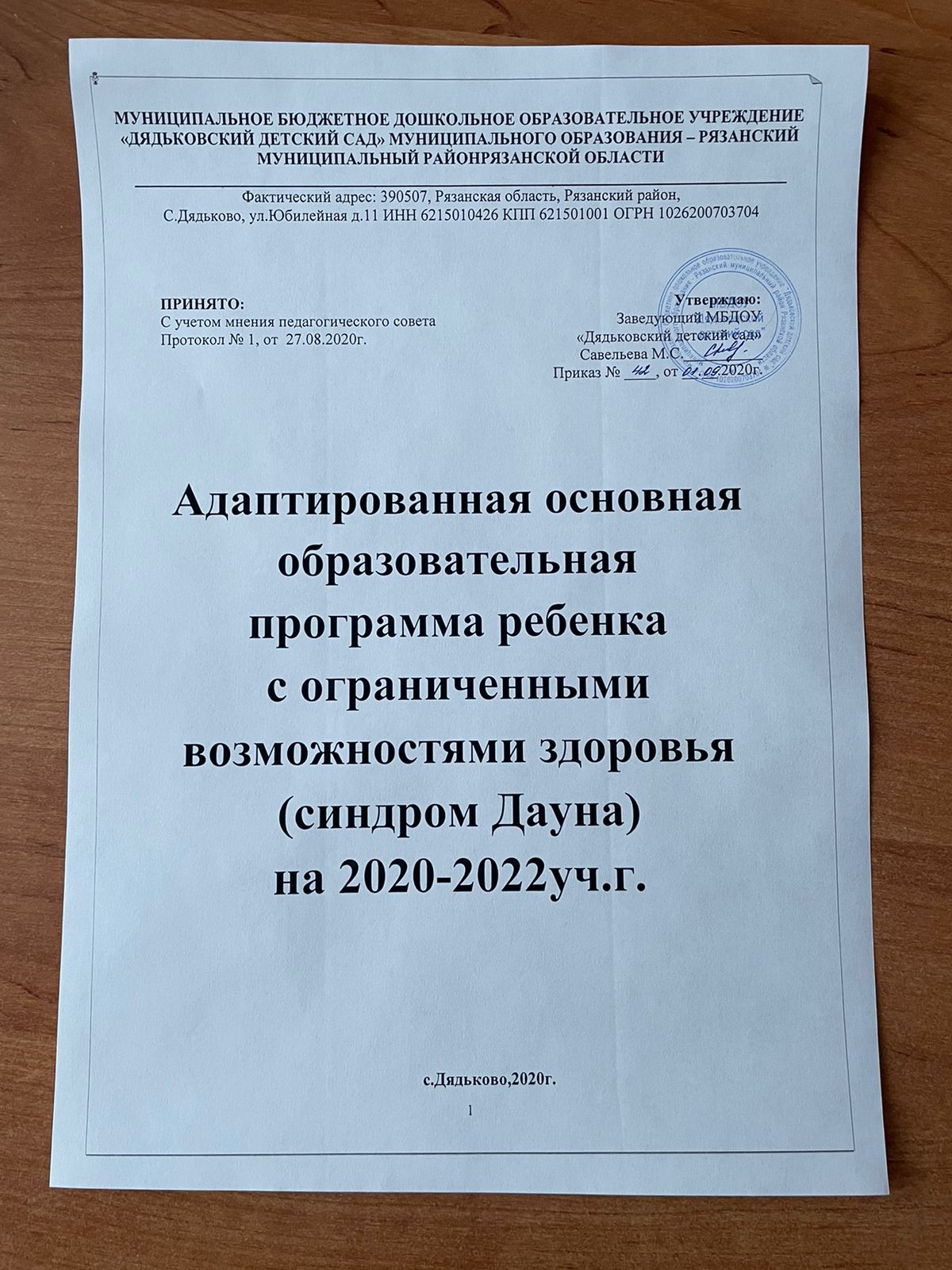 СодержаниеОбщие сведения о ребенке с синдромом Дауна1. ЦЕЛЕВОЙ РАЗДЕЛДополнительная информация:Адаптированная  образовательная    программа    разработана  в    соответствии  с    заболеванием,  обозначенной  в индивидуальной программе реабилитации ребенка - инвалида и планируемыми мероприятиями.1.1. Пояснительная записка.Образование лиц с ограниченными возможностями здоровья и инвалидов (далее – дети с ОВЗ) является одним из приоритетных направлений деятельности системы образования Российской Федерации.Полноценное развитие ребёнка как неотъемлемое право  человека  и  одна  из важнейших  задач образования на современном этапе требует поиска наиболее эффективных путей достижения этой цели. Защита прав человека, на охрану и укрепление здоровья, на свободное развитие в соответствии с индивидуальными возможностями становится сферой деятельности, в которой тесно переплетаются интересы различных специалистов.Поддержка ребенка с синдромом Дауна - это целый комплекс проблем, связанных с его выживанием, лечением, образованием, социальной адаптацией и интеграцией в общество.Целенаправленная система социально-педагогических мероприятий, включение ребенка с синдромом Дауна в коррекционно-образовательный процесс с раннего возраста, повышает уровень развития, способствует социальной активности ребенка. Благоприятное сочетание компенсаторных возможностей организма с правильно подобранными программами на каждом этапе обучения, эффективными формами её организации могут в значительной мере, а иногда и полностью нейтрализовать действие первичного дефекта на ход психофизического развития ребенка. Индивидуальная программа сопровождения ребенка с синдромом Дауна составлена с учетом:1) примерной основной образовательной программы «От рождения до школы» под редакцией Н.Е. Вераксы 2) программы дошкольных образовательных учреждений компенсирующего вида для детей с нарушением интеллекта / Авт. Е.А. Екжанова, Е.А. Стребелева.Программа рассчитана на два учебных года. Использование программы предполагает большую гибкость. Время освоения программы строго индивидуально и зависит от целого комплекса причин, определяющих структуру нарушения у данного ребенка.Содержание материала данной программы построено в соответствии с принципом концентричности. Это означает, что ознакомление с определенной областью действительности от этапа к этапу усложняется, то есть тема остается, а содержание раскрывает сначала главным образом предметную, затем функциональную, смысловую, стороны, затем сферу отношений, причинно-следственных, временных и прочих связей между внешними признаками и функциональными свойствами. Кроме того, в программе прослеживаются и линейные, межпредметные связи между разделами. В одних случаях это связь тематическая, в других общность по педагогическому замыслу. Таким образом, обеспечивается повторность в обучении ребенка, что позволит сформировать у него достаточно прочные знания и умения.В программе представлены организационные формы, содержание и основные методы и приемы взаимодействия взрослого и ребенка в процессе коррекционно-развивающего обучения в целях максимальной нормализации развития, обеспечения процесса социализации в условиях детского сада и др. Программой определены цели и задачи воспитания и обучения ребенка с синдромом Дауна на 2020-2022учебный год.Теоретической основой программы являются положения, разработанные в отечественной психологии Л. С. Выготским, П. Я. Гальпериным, В, В. Давыдовым, А. В. Запорожцем, А. Н. Леонтьевым, Д. Б. Элькониным и другими учеными,  об  общности  основных  закономерностей  психического  развития  в  норме  и  патологии,  о  сензитивных возрастах, о соотношении коррекции и развития, об актуальном и потенциальном уровнях развития (зоне ближайшего развития), о соотношении обучения и развития, о роли дошкольного детства в процессе социализации, о значении деятельности в развитии, о роли знака в «культурном» развитии ребенка и т. д. Программа составлена с учетом специфических особенностей моторно-двигательного, эмоционального, сенсорного, умственного, речевого, эстетического и социально-личностного развития ребенка с синдромом Дауна; ведущих мотивов и потребностей ребенка раннего возраста; характера ведущей деятельности; типа общения и его мотивов; социальной ситуации развития ребенка.Программа включает 3 раздела: целевой, содержательный и организационный, что соответствует требованиям федерального   государственного   образовательного   стандарта   (в   содержании   каждого   раздела   определены   его структурные особенности).Предлагаемое содержание основных направлений педагогической работы, условия и формы его реализации позволяют решать в единстве коррекционно-развивающие задачи, к которым относится моторно-двигательное, эмоциональное, сенсорное, умственное, социально-личностное, коммуникативное, речевое развитие ребенка. Практическая реализация этих задач осуществляется в процессе формирования механизмов предметной и игровой деятельности как ведущих видов деятельности в раннем и дошкольном детстве, продуктивных видов деятельности (рисования, конструирования), ознакомления с окружающим, развития речи, формирования элементарных математических представлений.Все направления коррекционно-образовательной работы являются взаимосвязанными и взаимопроникающими, а задачи коррекционного обучения решаются комплексно во всех используемых формах его организации.В   программе   описана   образовательная   деятельность   в   соответствии   с  направлениями   развития   ребенка, представленными в пяти модулях образовательных областей:      Познавательное развитие      Социально-коммуникативное развитие      Речевое развитие      Художественно-эстетическое      Физическое развитиес учетом используемых вариативных образовательных программ дошкольного образования и методических пособий, в том числе, коррекционной направленности, обеспечивающих реализацию данного содержания; выделены тематические блоки.Программа составлена с учетом:• характера ведущей деятельности;• структуры и степени выраженности нарушения;• ведущих мотивов и потребностей ребенка;• целей дошкольного воспитания.Работа по активизации компенсаторных механизмов у ребенка с синдромом Дауна опирается на сильные стороны его развития:• относительная сохранность эмоций;• сохранность зрительно-двигательного восприятия;• достаточно высокий уровень имитационных способностей;• относительная сохранность тактильной чувствительности;• сочетание зрительных и двигательных ощущений дает самый высокий уровень запоминания;• сохранность эмоциональной памяти.Построение   коррекционно-развивающей   работы   в   соответствии   с   указанными   принципами   обеспечивает социальную направленность педагогических воздействий и социализацию ребенка.Работа   специалистов   с   ребенком   включает   три   блока   углубленного   диагностического   обследования:   при поступлении ребенка (сентябрь), в конце первого периода обучения (декабрь) и в конце второго периода обучения (май). Результативность проводимой коррекционно-развивающей работы определяется данными полученными в ходе углубленных диагностических обследований специалистов и обследованием ребенка на ПМПК, по итогам которого, ребенок получает рекомендации о дальнейшем образовательном маршруте.Особенностью   данной   программы   является   активное   привлечение   в   работу   родителей,   что   способствует повышению  их  психолого-педагогической  компетентности.  Обучение  родителей    и  взаимодействие  с педагогами дает  максимальный  эффект  при  проведении  коррекционных  мероприятий.  Содержание  программы предполагает активное использование следующих форм работы с родителями:1.         Консультативно-рекомендательная.2.         Информационно-просветительская.3.         Организация детских утренников, праздников.4.         Индивидуальные занятия с родителями и их ребенком.Объем учебного материала рассчитан в соответствии с возрастными физиологическими нормативами, что позволяет избежать переутомления и дезадаптацию ребенка.Комплексный подход обеспечивает более высокие темпы динамики общего и речевого развития детей. Реализация принципа комплексности предусматривает взаимосвязь в работе учителя-логопеда, педагога-психолога, специалистов и воспитателя.Основой  перспективного  и  календарного  планирования  коррекционной  работы  является  тематический  подход (тематический   план).   Он   позволяет   организовать   коммуникативные   ситуации,   в   которых   педагог   управляет когнитивным и речевым развитием ребенка. Тематический подход обеспечивает концентрированное изучение и многократное повторение материала. Концентрированное изучение темы способствует успешному накоплению речевых средств и активному использованию их ребенком в коммуникативных целях, оно вполне согласуется с решением, как общих задач всестороннего развития детей, так и специальных коррекционных. Концентрированное изучение материала служит также средством установления более тесных связей между специалистами, так как все специалисты работают в рамках одной лексической темы.1.2 Планируемые результаты освоения индивидуальной образовательной программы.Планируемые результаты освоения ребенком содержания программы учитывают индивидуальные особенности его развития, определены в соответствии с поставленными целями и задачами программы в виде целевых ориентиров.В соответствии с индивидуальными особенностями развития ребенка с синдромом Дауна, данная программа предполагает ориентацию на следующие целевые ориентиры:  ребенок интересуется окружающими предметами и активно действует с ними; эмоционально вовлечён в действия с игрушками и другими предметами, стремится проявлять настойчивость в достижении результата своих действий.  ребенок использует специфические, культурно фиксированные   предметные действия, знает назначение бытовых предметов (ложки, расчёски, карандаша и пр.) и пытается пользоваться ими;  ребенок овладевает простейшими навыками самообслуживания; стремится проявлять самостоятельность в бытовом и игровом поведении;  ребенок  владеет  первоначальными  зачатками  речи,  формируется  пассивный  словарь;  может  выразить, просьбу, с помощью использования жестов, звуков; понимает речь взрослых; знает названия окружающих предметов и игрушек;  ребенок стремится к общению со взрослыми и активно подражает им в  движениях и действиях; появляются игры, в которых ребёнок воспроизводит действия взрослого;  ребенок проявляет интерес к сверстникам; наблюдает за их действиями и подражает им;  ребенок обладает интересом к стихам, песням и сказкам, рассматриванию картинок, стремится двигаться под музыку;эмоционально  откликается на различные произведения культуры и искусств;  у ребёнка наблюдается положительная динамика в развитии крупной моторики; он стремится осваивать различные виды движения (бег, лазанье, перешагивание и пр.).1.3 Характеристика индивидуальных особенностей развития ребенка с синдромом Дауна.Структура психического недоразвития ребенка с синдромом Дауна своеобразна: речь появляется поздно и на протяжении всей жизни остаётся недоразвитой, понимание речи недостаточное, словарный запас бедный, часто встречается звукопроизношения в виде дизартрии или дислалии. Но, несмотря на тяжесть интеллектуального дефекта, эмоциональная сфера остаётся практически сохранённой. Большинство из них обладают хорошей подражательной способностью,  что  способствует  привитию  навыков  самообслуживания  и  трудовых  процессов.  Уровень  навыков и умений, которого может достичь ребенок с синдромом Дауна весьма, различен. Это обусловлено генетическими и средовыми факторами.Таким  образом,  поддержка  ребенка  с  синдромом  Дауна  -  это  целый  комплекс  проблем,  связанных  с  его выживанием, лечением, образованием, социальной адаптацией и интеграцией в общество. Социально  - бытовые  навыки и  ориентировка .Культурно-гигиенические навыки частично не соответствуют возрасту: ребенок умеет  есть ложкой, пить из чашки, появляются попытки самостоятельно раздеваться (одеваться). Остальные навыки не развиты. Особенности  игровой, конструктивной, изобразительной  деятельности ребенка .Ребенок принимает участие в играх, занятиях по рисованию, конструированию, но ему требуется постоянная поддержка,  помощь  воспитателя,  постоянное  привлечение  внимания.  Интерес  к  занятию,  как  правило,  пропадает быстро. Формируются начальные игровые умения, манипулирование с предметами. Усвоение  программы, трудности  в  усвоении  программы .Усвоение программы значительно затруднено в связи с низким уровнем развития речи, задержкой развития общей и мелкой моторики, с несоответствием общего развития данному возрасту. Эмоционально –  поведенческие особенности   ребенка .Ребенок малообщителен, не всегда доброжелателен по отношению и к сверстникам, и ко взрослым. Девочка идет на контакт не со всеми, контакт в основном проявляется эмоциями.  Участие  родителей в воспитании  и  развитии  ребенка .Ребенок воспитывается в полной семье. Родители принимают активное   участие в воспитании и развитии ребенка, в его жизни в детском саду, прислушиваются к рекомендациям воспитателя и специалистов.1.4 Оценка индивидуального развития ребенка с синдромом Дауна1.4.1  Критерии  эффективности  инклюзивного  образовательного  процесса,  реализуемого  через  индивидуальную образовательную программу представлены в таблице:В группе общеразвивающей направленности применяется индивидуальная система оценки результатов развития ребенка с синдромом Дауна. Удобным вариантом организации измерений достигнутых ребенком образовательных результатов признаны шкалы оценки качеств, основанные на определении степени самостоятельности ребенка в применении знаний, умений и навыков в повседневной жизни и в новых ситуациях; сформированности личностно - ценностного отношения к основным видам деятельности и их результатам.Психологическая диагностика развития ребенка.Измерение достигнутых ребенком образовательных результатов осуществляется с помощью шкал оценки компетентностей,   основанных на определении степени самостоятельности ребенка в применении знаний, умений и навыков в повседневной жизни и в новых ситуациях.Уровни сформированности компетентностей:1.       Высокий уровень – ребенок самостоятельно использует привычные способы действия в новых, необычных, но близких и однородных ситуациях. Освоенное правило приобретает обобщенный характер и становится критерием для определения ребенком своего поведения в любых условиях2.       Средний уровень – ребенок самостоятельно или с направляющей помощью взрослого действует в обычных для него условиях, в которых вырабатывались основные привычки.3.       Низкий уровень – ребенок действует только с организующей помощью взрослого.Критерии достижения ребенком более высокого уровня компетентностей:- эмоциональное вовлечение в деятельность,- наличие знаний конкретного и обобщенного характера,- наличие необходимых культурно-фиксированных действий,- способность варьировать поведение адекватно ситуации,- способность учитывать правила и этические нормы,- взаимодействовать с другими в рамках совместной деятельности.(Перспективные цели АООП)Также для диагностики развития ребенка используется перечень умений, определяющих развитие ребенка, представленный  в  Программе  ранней  педагогической  помощи  детям  с  отклонениями  в  развитии  «Маленькие ступеньки», который состоит из проверочных таблиц по следующим разделам:-общая моторика,- тонкая моторика,- самообслуживание и социальные навыки,- восприятие речи,- речевое развитие. Методические  пособия для осуществления психологической  диагностики :-Психолого-педагогическая диагностика развития детей раннего и дошкольного возраста: метод, пособие: с прил. Альбома «Нагляд. материал для обследования детей» / под ред. Е. А. Стребелевой. - М.: Просвещение, 2004. - 164 с. + Прил. (268. с. ил.).-Забрамная С. Д., Т. Н. Исаева. Методические рекомендации по изучению детей с тяжелой и умеренной умственной отсталостью. - М.: Творческий Центр, 2007-Семаго Н. Я., Семаго М. М. Теория и практика оценки психического развития ребенка. Дошкольный и младший школьный возраст. - СПб.: Речь, 2005. - 384 с.-Поле Е.В. Дневник развития. - М.: БФ «Даунсайд Ап», 2014.II. СОДЕРЖАТЕЛЬНЫЙ РАЗДЕЛ2.1 Характеристика образовательной деятельности в соответствии с индивидуальными потребностями ребенкаВ индивидуальной образовательной программе (ИОП) определяется специфическое для данного ребенка соотношение  форм  и  видов  деятельности,  индивидуализированный  объем  и  глубина  содержания,  специальные психолого-педагогические технологии, учебно-методические материалы и технические средства. ИОП обсуждается, утверждается и реализуется с участием родителей (законных представителей) ребенка.Программа предусматривает решение ряда задач: диагностических, коррекционных и развивающих.В диагностическом блоке ведущей задачей является организация комплексного медико-психолого-педагогического изучения особенностей развития ребенка, а также определение эффективности реализации индивидуальной программы развития ребенка.Блок развивающих задач направлен на развитие наиболее сохранных функций, социализацию ребенка, повышение его самостоятельности и автономии.Коррекционный блок направлен на формирование способов усвоения социального опыта взаимодействия с людьми и предметами окружающей действительности; развитие компенсаторных механизмов становления психики и деятельности ребенка; на преодоление и предупреждение у воспитанников вторичных отклонений в развитии их познавательной сферы, поведения и личности в целом; формирование способов ориентировки в окружающем мире (метод проб, практическое примеривание, зрительная ориентировка), которые служат средством для становления у детей целостной системы знаний, умений и навыков, появления психологических новообразований.Организация работы специалистов в этом блоке предполагает также обучение родителей отдельным психолого- педагогическим приемам, повышающим эффективность взаимодействия с ребенком, стимулирующим его активность в повседневной жизни.Представленные блоки  тесно взаимодействуют на каждом этапе работы с ребёнком. Реализация задач данных блоков учитывает тяжесть нарушения, возраст ребенка, структуру дефекта.Индивидуальная образовательная программа составлена с опорой на примерную основную образовательную программу воспитания и обучения в детском саду под редакцией Н.Е. Вераксы «От рождения до школы». 2.2. Задачи и содержание коррекционно-развивающей работы с ребенком1. Модуль образовательной области  «Познавательное развитие»К познавательным процессам относятся: восприятие, внимание, память, мышление, воображение. Формирование данных процессов осуществляется в следующих направлениях:Сенсорное воспитание.Ознакомление с окружающим.Развитие психических функций.Тематический блок 1.1 «Сенсорное воспитание».Сенсорное воспитание служит основой для развития у детей поисковых способов ориентировки: методов проб и примеривания.  Сенсорное  воспитание  является:1)  основой  для  формирования  у  ребенка  всех психических процессов - внимания, памяти, сферы образов-представлений, мышления, речи и воображения;2)  оно  выступает  фундаментальной  предпосылкой  для  становления  всех  видов  детской  деятельности  -  предметной, игровой, продуктивной, трудовой (А.А. Катаева, 1978).На начальных этапах восприятие ребенком окружающей действительности происходит в рамках конкретного анализатора (зрительного, слухового, тактильного). Образы восприятия при этом имеют диффузный, слабо дифференцированный   характер.   В   процессе   целенаправленной   коррекционной   работы   эти   образы   постепенно становятся более дифференцированными и систематизированными за счет формирования связей внутри определенного анализатора и межанализаторных связей.Педагогам важно помнить, что с детьми с синдромом Дауна надо работать, не теряя с ним визуального и ситуативного контакта, накапливая и обобщая практический и чувственный опыт ребенка.Занятия  проводятся по  следующим  направлениям:  развитие  зрительного,  слухового  и  тактильно-двигательного восприятия.Задачи: Сенсорное  воспитание :• учить ребенка воспринимать отдельные предметы, выделяя их из общего фона;• учить ребенка различать свойства и качества предметов: мягкий - твердый, мокрый - сухой, большой - маленький, громкий - тихий;• формировать у ребенка поисковые способы ориентировки - пробы при решении игровых и практических задач;• создавать  условия  для  восприятия  свойств  и  качеств  предметов  в  разнообразной  деятельности  -  в  игре  с дидактическими  и  сюжетными  игрушками,  в строительных  играх,  в продуктивной  деятельности  (конструирование, лепка, рисование). Развитие  зрительного  восприятия :• учить ребенка выделять предмет из общего фона;• учитьребенка соотносить игрушку с ее изображением;• учить складывать из двух частей разрезную предметную картинку. Восприятие  формы, величины , цвета :• учить различать объемные формы (куб, шар) в процессе дидактической игры по подражанию действиям взрослого;• учить подбирать крышки к коробочкам разной величины, затем одинаковой величины, но разной формы (круглая, квадратная);• учить выполнять действия по подражанию, соотнося форму крышки и форму коробки;• учить проталкивать объемные геометрические формы (куб, шар) в соответствующие прорези коробки, пользуясь методом проб;• учить воспринимать величину (большой, маленький).• учить захватывать широкие предметы всей ладонью, узкие - пальцами;• знакомить с названиями двух цветов: красный, желтый;• учить воспринимать (сличать) цвет: красный, желтый;• учить детей различать цвета красный и желтый в ситуации подражания действиям взрослого.Развитие слухового восприятия  и  внимания :• знакомить с игрой на музыкальных инструментах, показывать, что разные инструменты издают различные звуки, вызывать интерес к играм со взрослым на музыкальных инструментах;• учить реагировать на слуховые раздражители;• вырабатывать  у  ребенка  по  подражанию  разные  двигательные  реакции  в  ответ  на  звучание  различных инструментов.• учить  дифференцировать  на  слух  звучание  музыкальных  инструментов,  реагируя  действиями  на  звучание определенного инструмента (выбор из двух);• учить соотносить игрушку с соответствующим звукоподражанием;• учить дифференцировать звукоподражания. Развитие  тактильно -двигательного  восприятия :• учить воспринимать и узнавать на ощупь шар, куб;• учить воспринимать на ощупь величину предметов, дифференцировать предметы по величине (в пределах двух);• учить выбирать знакомые игрушки на ощупь по слову «дай» без предъявления образца;• учить различать на ощупь величину предметов; проводить выбор из двух предметов (большого, маленького) с предъявлением образца зрительно.Средства:Примерный перечень игр и оборудования:«Возьми чашку», «Дай пирамидку», «Покажи, где стульчик», «Покажи, где такой кубик», «Кто тебя позвал?», «Ку-ку», «Покажи, где ляля», «Покажи, где ту-ту (паровоз)», «Дай, что катится (не катится)», «Спрячь шарик», «Спрячь кубик», «Кто в домике живет?»Разноцветные флажки, ленточки, мячи, шары, кубики, кирпичики, тесьма, мешочки; коробки форм (разного вида);    надувные мячи (большие, средние и маленькие); разнообразные матрешки (от трехместных до восьмиместных); пирамидки разного размера и разной конструкции; игрушки сюжетные: лошадка, кошечка, зайчик, медвежонок, собачка, лягушка и др.; неваляшки разного размера; различные музыкальные инструменты: колокольчики, погремушки, бубен, детский музыкальный центр, барабан, и др.; магнитофон; аудиокассеты с записями различных мелодий; пластмассовые кегли и шары; набор муляжей овощей, фруктов, грибов; корзины разной величины, мисочки, кувшины, бутылки, банки для  раскладывания бус,  шариков,  мелких  игрушек;  лото-вкладки;  коробки-вкладыши разных размеров; бочки-вкладыши; тележки, машины разных размеров; лоточки для скатывания шариков, для прокатывания автомобилей; набор «Достань колечко»; трубки прозрачные и непрозрачные с цветными пыжами и палочками; тележки со съемными фигурками, палочки с кольцом на конце и без кольца; трафареты; различные доски Сегена; дорожки с различным покрытием (нашитые пуговицы, гладкая поверхность, меховая поверхность и т.п.); мелкие игрушки животных и их детенышей; наборы сыпучих материалов (горох, речной песок, крупа).Итоговые показатели по освоению ребенком содержания тематического блока «Сенсорное воспитание». Ребенок научится:• воспринимать отдельные предметы из общего фона, выделяя их по просьбе взрослого;• различать свойства и качества предметов: мокрый - сухой, большой - маленький, сладкий - горький, горячий -холодный;• воспроизводить в отраженной речи некоторые знакомые свойства и качества предметов (большой - маленький, горячий - холодный, кубик - шарик);• сличать два основных цвета (красный, желтый);• дифференцированно реагировать на звучание определенных музыкальных инструментов (выбор из двух);• складывать разрезную картинку из двух частей;• учитывать  знакомые  свойства  предметов  в  предметно-практической  и  игровой  деятельности  (шарик  катится;кубик стоит, не катится; большой домик для большой матрешки, маленький - для маленькой);• дифференцировать звукоподражания.Тематический блок 1.2 «Ознакомление с окружающим миром»Ознакомление с окружающим направлено на формирование у ребенка целостного восприятия представлений о предметном мире. Ознакомление с окружающим обогащает чувственный опыт ребенка, учит быть внимательным к тому, что его окружает. В ходе занятий накапливаются представления и элементарные понятия о явлениях неживой природы, о животных, о растительном мире, о бытовых явлениях и назначении предметов домашнего обихода, начинает активизироваться связная речь. Важно научить ребенка смотреть и видеть, слушать и слышать, ощупывать и осязать, а затем обобщать увиденное в словесных высказываниях.Задачи:формировать целостное восприятие представлений об окружающем мире;знакомить с предметами и объектами ближайшего окружения, их назначением и функциями;расширять представления о ближайшем окружении.СредстваПримерный перечень игр:«Паровозик», «Передай мяч», «Найди мишку», «Найди игрушки», «Где же наши пальчики?», «По грибы», «Найди пару», «Одень куклу», «Лото», «Сугробы», «Снеговички», «Блестят на елке бусы», «Что лишнее?», «Мы посуду мыли, мыли», «Собери посуду», «Кто играет?», «Музыкальная минутка», «Кто живет в лесу?», «Ай дили-дили-дили», «Цветочная поляна», «Варим кашу», «Собери цветы», «Маленькие помощники»,«Заблудились», «Кто где живет?» и др.Итоговые   показатели   по   освоению   ребенком   содержания      тематического   блока   «Ознакомление   с окружающим миром».Ребенок будет:• иметь представления о разнообразии предметного мира (предметы и объекты ближайшего окружения);• уметь ориентироваться в групповом помещении и кабинетах специалистов.Тематический блок 1.3 «Развитие психических функций»Для большинства детей с синдромом Дауна характерно нарушение развития всех психических функций.У ребенка с синдромом Дауна наблюдается неравномерность развития, то есть навыки, в норме относящиеся к его возрасту, у ребенка могут наблюдаться не одновременно, а быть значительно разнесены во времени.  Развитие  внимания.Внимание является одной из важных предпосылок всех видов сознательной деятельности, в первую очередь познавательной.Уровень развития внимания определяется различными характеристиками. К ним относятся объем внимания, концентрация, переключение, устойчивость, распределение. Внимание зависит от возраста ребенка.Для детей с синдромом Дауна характерна неустойчивость активного внимания, повышенная утомляемость и истощаемость, короткий период концентрации внимания. Значительное влияние на его развитие оказывают нарушения слуха и зрения или даже просто плохое самочувствие, а также неустойчивость позы, в которой находится ребенок. Развитие  памяти.Память ребенка раннего возраста всегда связана с его активным восприятием – узнаванием. Она носит непроизвольный характер и теснейшим образом связана с протеканием других психических процессов. При этом память в раннем возрасте принимает участие в развитии всех видов познания.Память детей с синдромом Дауна характеризуется уменьшенным объёмом, а также недостаточностью слуховой кратковременной  памяти и  обработки информации, полученной  на слух. Осложнен переход из кратковременной и оперативной памяти в долговременную. Для запоминания требуется большое количество повторений. Развитие  мышления. Мышление  у  ребенка  раннего  возраста  формируется в тесной  взаимосвязи  с  общим  развитием,  с  опорой  на восприятие, развивается в осмысленных целенаправленных предметных действиях. Все особенности, характерные для ребенка с синдромом Дауна, находят свое отражение в особенностях развития мышления: отставание  и  своеобразие  развития  мелкой  моторики  и  зрительно-двигательной  координации  отрицательно сказываются на формировании поисковых способов ориентировки и исследования окружающей среды.• Позднее формирование ползанья и ходьбы снижает возможности исследования окружающего мира, нарушает развитие способности планировать действия.• Нарушения восприятия, памяти и внимания отрицательно сказываются на процессе формирования представлений. Понятийный уровень мышления, предполагающий соединение представления со словом, из-за задержки речевого развития появляется позже.• Затруднено обобщение и перенос усвоенных навыков из одной ситуации в другую.• Резко уменьшен объем информации, полученной из самостоятельных наблюдений. В основном ребенок знает то, чему его специально учили.Задачи: Развитие  внимания: •привлечение   внимания   ребенка   с   помощью   объектов,   связанных   с   удовлетворением   его   органических потребностей;• стимуляция непроизвольного внимания с использованием раздражителей разной модальности;• развитие устойчивости непроизвольного внимания;• формирование предпосылок для развития произвольного внимания; расширение объема внимания;• развитие способности к переключению внимания. Развитие  памяти: • развитие узнавания на основе простейших условных рефлексов;• расширение круга узнаваемых предметов;• развитие воспоминания на основе формирования у ребенка элементарных представлений о предметах;• развитие непроизвольной памяти;• увеличение объема запоминаемого материала;• совершенствование процессов запоминания и воспроизведения. Формирование  мышления: • развивать наглядно-действенное мышление;• создавать предпосылки к развитию наглядно-образного мышления;• установление связей «восприятие - образ», «предмет - действие», «действие - его результат»;• установление закономерных связей посредством мыслительных операций, которые в раннем возрасте неотделимы от практических действий с предметами;• установление причинно-следственных связей.СредстваПримерный перечень игр:«Матрешка»,  «Найди  мишку»,  «Дорожка  для  зайчиков»,  «Шумит  лес»,  «Рисуем  клубок»,  «Найди  игрушки»,«История о ручках и ножках», «Где же наши пальчики?», «Что изменилось?», «По грибы», «Разрезные картинки», «Найди пару», «Разноцветные поляны», «Чего не хватает?», «Что спряталось?», «Лото», «Закрой окошко», «Почтовый ящик», «Пазлы», «Что лишнее?», «Собери посуду», «Кто играет?», «Музыкальная минутка», «Кто живет в лесу?», «Найди   лишнего»,   «Ай   дили-дили-дили»,   «Цветочная   поляна»,   «Варим   кашу»,   «Собери   цветы»,   «Маленькие помощники», «Заблудились», «Кто где живет?» и т.д.Итоговые  показатели  по  освоению  ребенком  содержания    тематического  блока  «Развитие  психических функций».Ребенок научится:• рассматривать последовательно 2-3 объекта и ясно их воспринимать;• переключать свое внимание с одной игрушки на другую;• находить парные предметы и картинки (2-3 пары);• понимать и выполнять указания взрослого;• освоить способы действий с предметами;• воспроизводить действия взрослого путем подражания;• узнавать знакомые предметы среди незнакомых.2.2. Модуль образовательной области  «Социально-коммуникативное развитие»Когда мы говорим о социализации, мы имеем в виду две взаимосвязанные стороны: социально-коммуникативное развитие (развитие личности, умение взаимодействовать с окружающими людьми) и эмоциональное развитие.Поведение ребенка с синдромом Дауна характеризуется, в основном послушанием, легкой подчиняемостью, добродушием, иногда ласковостью, готовностью делать то, что его попросят. Ребенок легко вступает в контакт.Эмоциональное развитие отличается сохранностью элементарных эмоций. Ребенок ласков, привязчив. Выражает положительные эмоции ко всем взрослым, вступает с ними в контакт, но преимущественно к тем, с которыми он постоянно общается. У ребенка положительные эмоции наблюдаются чаще, чем отрицательные. При неудаче он обычно не огорчается. Не всегда может правильно оценить результаты своей деятельности. Доступны страх, радость, грусть. Обычно эмоциональные реакции чаще выражены недостаточно ярко.В личностном плане ребенку в большей степени свойственна внушаемость, подражательность действиям и поступкам других людей.Работа по социально-коммуникативному развитию ребенка с синдромом Дауна осуществляется:• в специальных играх и упражнениях, направленных на развитие представлений о себе, окружающих взрослых и сверстниках, о системе социальных отношений; на овладение средствами взаимодействия. В проведении таких игр принимают участие различные специалисты (педагог-психолог и учитель-дефектолог, воспитатель и учитель-логопед). Игры предусмотрено проводить как самостоятельное занятие, а также включать в структуру других занятий в соответствии с замыслом специалиста;• в процессе обучения сюжетно-ролевым и театрализованным играм, где вычленение,  осознание и воссоздание социальных отношений является целью и средством деятельности;• в ходе рисования и конструирования при усилении социальной направленности их содержания и значимости результата;• в повседневной работе по развитию речи: обучение словесному отчету о выполненных действиях, составлению рассказов из «личного опыта» и пр.;• в индивидуальной коррекционной работе.Задачи:• формировать представления о своем «Я», о своей семье и взаимоотношениях в семье;• формировать представления о частях собственного тела, их назначении, расположении;• формировать общение «взрослый-ребенок», их сотрудничество;• формировать потребность эмоционально-личностного контакта со взрослым;• формировать  общение  между  детьми,  по  ходу  которого  они  постепенно  переходят  от  параллельной  игры  к эмоционально-практическому общению;• формировать доступные для ребенка средства общения;• формировать адекватное поведение в конкретной ситуации: садиться на стульчик, сидеть на занятии и т.д.;• формировать интерес к игрушкам и предметам , адекватным способам действия с ними;• обучать  выполнению  элементарной  речевой  инструкции,  регламентирующей  какое-либо  действие  ребенка  в определенной ситуации;• привлекать  внимание  к  различным  эмоциональным  состояниям  человека,  учить  подражать  выражению  лица взрослого и его действиям;• развивать способность выражать свое настроение с помощью мимики.СредстваПримерный перечень игр:Театрализованные  игры  по  сказкам:  «Колобок»,  «Репка»,  «Теремок»,  «Курочка  ряба»;  «Азбука  настроений»,«Нравится – не нравится», «Кошка и котята», «Зайчики на полянке», «В гостях у ежика», «Зоопарк настроений» и др.Итоговые   показатели   по   освоению   ребенком   содержания       образовательной   области   «Социально-коммуникативное развитие».Ребенок научится:демонстрировать готовность к совместным действиям со взрослым, принимать помощь взрослого;положительно реагировать на сверстников, уметь находиться рядом, не причиняя друг другу вреда и не создавая дискомфорта;выполнять предметно-игровые действия с игрушками и предметами из ближайшего окружения;адекватно вести себя в привычных ситуациях;выполнять по речевой инструкции 2-3 элементарных действия с игрушками.2.3. Модуль образовательной области  «Речевое развитие».Развитие речи и формирование коммуникативных способностей является важным подразделом программы.Одной из основных особенностей развития ребенка с синдромом Дауна – значительное отставание экспрессивной речи. Даже на фоне отставания в других областях развития активная речь является самым слабым звеном. Помимо уменьшенного объема словаря наблюдается нарушение формирования грамматического строя.Анализ данных по развитию речи ребенка с синдромом Дауна,  позволил выделить сильные и слабые стороны развития, что помогает адекватно организовать систему работы по развитию речи.У ребенка: понимание речи намного опережает развитие активной речи; зрительная память развита гораздо лучше слуховой; социальное и эмоциональное развитие является наиболее сохранной сферой; сниженный объем слуховой памяти требует многократных повторений слов для их запоминания; сниженный тонус и особенности строения речевого аппарата создают дополнительные сложности для формирования четкого  звукопроизношения; отставание речи при отсутствии других форм общения, вторично влияет на другие сферы развития, особенно на социальную и когнитивную.Таким образом, формирование навыков невербального общения, как частичной и временной замены устной речи, поможет разрешить перечисленные проблемы.Коррекционная работа по развитию речи осуществляется:• в   живом   общении   с   ребенком   (развитие   социальной   направленности   речи,   развитие   коммуникативной потребности, овладение различными видами коммуникативных высказываний);• на занятиях рисованием и конструированием (регулирующая функция речи, связь воспринятого со словом с целью формирования пригодных для изображения представлений, актуализация представлений по слову);• на   занятиях   по   развитию   речи   (все   виды   и   формы   речи),   построенных   по   принципу   моделирования коммуникативных ситуаций;• в индивидуальной коррекционной работе с учителем-логопедом.Задачи:• расширение объема понимания обращенной речи;• формирование доступных средств общения;• использование в общении вербальных и невербальных средств: зрительный контакт, сосредоточение зрительного и слухового внимания, общение с помощью предметных действий, привлечение к себе внимания, использование простейших жестов и звуков;• развитие правильных движений органов речи, что является хорошей базой для активизации звукопроизношения;• активизация звукопроизношения с учетом особенностей развития речи у детей с синдромом Дауна.Развитие импрессивной речи. Развитие пассивного словаря.Накопление словаря происходит в следующей последовательности:• существительные (предъявление, знакомство, называние предмета, организация игры с предметом).• глаголы (знакомство ребенка с действием, организация игры и многократное обыгрывание действия, включение слова в быт).• прилагательные (аналогичная методика).• предложение (сложность предложения зависит от количества слов, влияющих на понимание (ключевые слова, несущие информацию).Понимание связной речи.Работа над пониманием связной речи должна вестись в следующей последовательности:1. Изолированные действия• демонстрируются и называются простые бытовые действия, включаются в бытовую игру детей;• жесты, обозначающие действия, включаются в репертуар песенок, потешек, что обеспечивает их многократное усвоение и повторение;• демонстрация и называние этого же действия по картинке.2. Цепочки действий: работа ведется в той же последовательности что и при освоении изолированных действий. Цепочки действий постепенно усложняются.3. Работа над простой адаптивной сказкой:• демонстрация, сопровождаемая простым текстом и ключевыми жестами;• работа с книгой по той же сказке.Развитие экспрессивной речи. Развитие активного словаря.Накопление словаря происходит в следующей последовательности:• называние по подражанию (использование предметной или сюжетной картинки с использованием слова, жеста, звукоподражания).• ответы на вопросы с использованием подражания.• самостоятельные ответы детей на вопросы (принимается любая форма ответа, обращается внимание на качество звукоподражания).• спонтанное  использование  речевых  средств  (поощряется  речь  детей  в  виде  звукоподражаний  и  слов,  что способствует постепенной жестовой речи устной).• появление фразы (возможно активное использование жестов при построении фразы).Работа по вызыванию звуков:Побуждение ребенка с синдромом Дауна к самостоятельному произнесению звуков происходит поэтапно:• повторение за ребенком имеющихся у него звуков.• поочередное произнесение с ребенком имеющихся у него звуков.• побуждение ребенка произносить новые звуки с опорой на предмет или картинку в сопровождении жеста. В случае необходимости используется опора на тактильные ощущения.• имитация звукоподражания вслед за взрослым с опорой на картинку и буквы.• спонтанное произнесение звуков с опорой на картинку.• использование усвоенных звуков в речи.• включение звуков в слоги и в слова.СредстваПримерный перечень игр:«Валенки», «Травка-муравка», «Буренушка», «Сидит зайка», «Скок-скок-поскок», «Как у нашего кота», «Пошел кот под мосток», «У Аленки в гостях», «Котик серенький», «Сорока-белобока», «Заинька», «Едем, едем на лошадке» и др.Так же можно использовать сказки: «Курочка Ряба», «Репка», «Волк и семеро козлят» (обработка А.Толстого),«Теремок», «Колобок» и т.д.Итоговые показатели по освоению ребенком содержания модуля «Речевое развитие» Ребенок научится:• выполнять предметные действия со взрослыми и сверстниками;• выполнять простейшие поручения и просьбы;• пользоваться невербальными формами коммуникации;• воспроизводить   знакомые   звукоподражания,   усеченные  фразы   на   основе   подражания   (в  зависимости  от возможностей ребенка).2.4. Модуль образовательной области «Художественно-эстетическое развитие»Сохранность  эмоциональной  сферы ребенка  с синдромом Дауна  позволяет ему проявлять  свои  способности  и достигать значительных результатов в творческих видах деятельности, в том числе, таких как изобразительная.Предусмотрены занятия по изобразительной деятельности, одной из основных задач которых является развитие тонких движений пальцев рук. При организации работы над развитием тонкой моторики выделен ряд приоритетных направлений, связанных с особенностями развития ребенка с синдромом Дауна:1. Формирование готовности к развитию навыков мелкой моторики: развитие чувства равновесия, координация «рука  –  глаз»  (игра  в  мяч),  согласованных  движений  рук,  имитация  (можно  достичь,  обучая  пению  песенок  с движениями или пальчиковым играм).2. Формирование стабильности, а затем и вращательных движений запястья (формируются параллельно с усложнением захвата).3. Формирование захвата, то есть умение дотягиваться до предмета, брать и удерживать его, а также умения им манипулировать, брать, класть в определенное место.Развитие захвата у ребенка во время рисования.Ладонный захват. Ребенок берет предметы, подгребая его пальцами к ладони.Первая ступень формирования ладонного захвата. Мелок, фломастер или толстый карандаш ребенок держит в кулачке, наискосок ладони. Рабочий конец направлен к мизинцу. Большой палец направлен вверх. Такой способ захвата подходит для рисования на горизонтальной поверхности и удобен при обучении рисованию. Ребенок рисует, двигая всей рукой от плеча.Вторая ступень формирования ладонного захвата. Ребенок захватывает мелок противопоставляя большой палец(«грабельки»). Рабочий конец направлен вверх. Удобно использовать при рисовании на вертикальной поверхности.Ладонно-пальцевый захват (формируется у детей с синдромом дауна к 2-5 годам). Предмет лежит в ладони наискосок, рабочий конец зажат между средним, указательным и большим пальцами (удобно при рисовании на вертикальной поверхности).Захват щепотью (подразумевает способность брать и удерживать предмет большим, средним и указательным пальцами). У детей с синдромом Дауна при рисовании используется к 4-8 годам. В более простых видах деятельности используется параллельно с ладонно-пальцевым с трех лет.Для облегчения перехода от ладонно-пальцевого захвата к захвату щепотью можно использовать короткие мелки, которые  нельзя  захватить  ладонью.  В  это  время  ребенок  начинает  рисовать  кисточкой  способом  примакивания  и касания.Захват пинцетом (наблюдается после 5-8 лет). При захвате «пинцетом» ребенок берет и удерживает предмет, зажимая его большим и указательным пальцами. На первой ступени формирования этого захвата ребенок берет предмет подушечками большого и указательного пальцев. Этот захват используется при работе с пластилином, при создании аппликации из бумаги, мелких бытовых предметов и природного материала.На второй ступени формирования пинцетного захвата ребенок берет предмет кончиками большого и указательного пальцев. Такой захват довольно редко используется в быту, но нужен в работе с бисером и мелкими бусинами, при вытаскивании тонкой нити из ткани.Развитие захвата во время лепки.Работы, требующие использования ладонного захвата:  разминать пластилин в ладони, расплющивать его на столе, позже между ладонями («блинчики», «тарелочки»,«диски для пирамидки»);  раскатывать пластилиновые столбики на столе. прямое движение руки («колбаски», «конфетки»);  раскатывать пластилиновые столбики прямыми движениями между ладонями рук «бревнышки для домика» (сам домик собирает педагог);  задание  скатывать  шарики  из  пластилина  круговыми  движениями  рук  на  столе,  затем  между  ладонями предполагает умение устойчиво фиксировать запястье на весу («колобок», «мячик», «неваляшка», «ягодки»);  втыкать в пластилин палочки, держа их в кулачке («ежики»);  разрывать пластилиновый столбик («покормим зверят»).Работы, предполагающие использование «щепотного» и «пинцетного» захвата: разрывать пластилиновый столбик («зернышки для курочки»); соединять края пластилинового столбика («сушки», «колечки для пирамидки»); втыкать в пластилин палочку, держа ее щепотью («яблоко», «ежик»); после лепки фигуры круглой формы оттягивать острый кончик («овощи-фрукты»); прищипывать края изделия из пластилина («пирожок», «цветок»); делать стеком вмятины в пластилине («глазки у ежика», «пуговки у неваляшки»).Развитие захвата во время аппликации:  - начинать это вид деятельности нужно только тогда, когда у ребенка сформирован захват тремя и двумя пальцами, а также умение достаточно точно помещать предмет в определенное место. На первых этапах для соединения деталей используется пластилин или клей-карандаш. Виды работ: отрывать куски тонкой бумаги, ваты, прикладывать к поверхности, намазанной клеем («снег», «листочки», «цветы»);  - прикреплять природный материал и мелкие бытовые предметы к картону с помощью камка пластилина, прижимая их ладонью или указательным пальцем (пуговицы: «игрушки на елку», «колеса к машине», «глазки зверятам»; ракушки: «цветочки», «бабочки» и т. д.);- расплющивать пластилин на картоне, делать вмятины стеком («пуговки», «глазки», «цветочки»).Сниженный мышечный тонус у ребенка сказывается на формировании навыков мелкой моторики, затрудняя формирование  захвата,  удержание и  манипулирование  предметами.  Необходимо  постепенно  развивать  способность поворачивать запястье в разных плоскостях и удерживать его в среднем положении.Сильной стороной ребенка является способность к подражанию. Ребенок охотно имитирует простые движения, необходимые при занятиях музыкой, рисованием, аппликацией и лепкой.Задачи:• готовить к восприятию произведений искусства;• приобщать к декоративной деятельности;• способствовать развитию певческих навыков;• познакомить с тремя музыкальными жанрами;• вызвать интерес к процессу рисования как деятельности, дающей результат;• познакомить с материалами для рисования (карандашами, красками) и приемами пользования ими;• научить пониманию рисунка взрослого как изображения предмета;• развивать «щепотный» и «пинцетный» захваты.Итоговые показатели по освоению ребенком содержания  модуля образовательной области «Художественно- эстетическое развитие».Ребенок будет:эмоционально реагировать на произведения искусства;проявлять интерес к процессу рисования;овладеть навыками «щепотного» и «пинцетного» захватов;понимать рисунок взрослого как изображение предмета.2.5. Модуль образовательной области  «Физическое развитие»Последствия раннего органического поражения центральной нервной системы отражены на моторно-двигательном развитии ребенка. Недостаточность касается как общей, так и мелкой и артикуляционной моторики. Это выражается в моторной неловкости, недостаточной координации движений, плохой переключаемости с одного движения на другое. У ребенка долго и с большим трудом формируются серии движений, что необходимо для образования двигательных навыков. Существенно  страдает координация движений обеих  рук и  зрительный контроль (зрительно-двигательная координация). Снижена двигательная память.Работа по моторному развитию предусмотрена:• в   ходе   специальных   игр   и   упражнений,   направленных   на   восприятие   и   воспроизведение   основных   и выразительных движений, естественных жестов, мимики;• в подвижных играх, в подвижных играх с музыкальным сопровождением;• на занятиях с использованием пальчиковой гимнастики;• на  всех  занятиях,  если  требуется  правильное  восприятие  и  воспроизведение  выразительных  движений  для понимания смысла ситуаций, характера персонажей, эмоциональных состояний.Задачи:• стимулировать двигательную активность ребенка;• развивать интерес к движениям и потребность в двигательной активности;• обогащать двигательный опыт;• формировать положительное отношение к двигательным играм;• формировать представления о собственном теле, его основных частях и их движениях;• развивать ориентировку в пространстве;• учить выполнять движения по подражанию, по образцу, по слову-сигналу;• учить воспроизводить по подражанию различные движения пальцами и кистями рук, прослеживая их взором;• развивать умение сопровождать движения проговариванием коротких стихов и потешек;• формировать умение выполнять серию движений под  музыку (совместно  со взрослым, по  подражанию и  по образцу).Средства.Примерный перечень игр:«Воробышки и автомобиль», «Поезд», «Самолеты», «Пузырь», «Солнышко и дождик»,  «Мой веселый звонкий мяч», «Кто тише», «Зайка беленький сидит», «Птички в гнездышках», «Лошадки» , «Засолка капусты», «Белочка», «Сорока-ворона», «Цветок», «Замок» и др.Итоговые показатели по  освоению ребенком  содержания    модуля образовательной области «Физическое развитие»Ребенок научится:• выполнять движения по подражанию, по образцу, по слову-сигналу;• выполнять серию движений под музыку;• выполнять согласованные и координированные движения глаз и руки;• производить движения пальцами одновременно с произнесением текста потешки или рифмованных историй;• выполнять упражнения по самомассажу по показу взрослого;• захватывать горох, фасоль, макароны большим и указательным пальцем в играх с «сухим бассейном»;• играть с пирамидкой, снимать и нанизывать кольца на стержень.Комплексно-тематическое планирование.Одновременно с изучением лексических тем воспитатель проводит индивидуальные занятия по следующему плану:Взаимодействие педагогических работников в процессе реализации индивидуальной образовательной программы:Координация коррекционных воздействий осуществляется на заседаниях психолого-педагогического консилиума ДОУ с участием всех педагогов и специалистов, задействованных в реализации индивидуальной образовательной программы.Повышению качества коррекционной работы в рамках инклюзивного процесса служит практика перекрестной супервизии работы специалистов и воспитателей группы.2.3.  Взаимодействие с семьей ребенкаВедущие цели взаимодействия детского сада с семьей - создание в детском саду (группе) необходимых условий для развития ответственных и взаимозависимых отношений с семьями воспитанников, обеспечивающих целостное развитие личности ребенка, повышение компетентности родителей в области его воспитания.Основной задачей работы с родителями ребенка с синдромом Дауна является создание в семье атмосферы эмоционального комфорта и уважения, в которой ребенок сможет наиболее полно использовать собственный потенциал развития. Основные  формы  взаимодействия  с  семьей : Знакомство с семьей: встреча-знакомство, анкетирование семьи.Информирование родителей о ходе образовательного процесса: дни открытых дверей, индивидуальные и групповые консультации, родительские собрания, оформление информационных стендов, организация выставок детского творчества, приглашение родителей на детские концерты и праздники, создание памяток, переписка по электронной почте.Совместная деятельность: привлечение родителей к организации детских праздников, конкурсов,  семейных праздников, прогулок.Информирование родителей о заболевании ребенка, разрешение психологических проблем, связанных с ним, отказ от дезадаптивных идей и поведения, обучение навыкам эффективного взаимодействия с малышом и другими членами семьи.Совместные занятия специалистов с ребенком и его родителями позволят вовлечь семью в процесс сопровождения. В ходе консультирования родителей, специалистом предусмотрено работать с их внутренними ресурсами, помочь принять болезнь ребенка и вернуть ощущение жизни. При этом специалисты должны осуществлять свой подход к каждому взрослому, используя различные комбинации психотехник.Также немаловажным является создание и правильное оформление информационного стенда для родителей, что позволяет своевременно сообщать им  о предстоящих мероприятиях, знакомить с новинками литературы для родителей, а также оказывать консультации по различным вопросам воспитания.Взаимодействие с семьей ребенка  также благоприятно сказывается на обогащении развивающей среды группы, где находится данный ребенок.III. ОРГАНИЗАЦИОННЫЙ РАЗДЕЛ3.1    Обеспеченность    специальными    образовательными    программами    и    методами,    специальными методическими пособиями и дидактическими материаламиПрограммный материал подбирался ориентировочно, адаптировался к конкретному ребенку. Учитывались особенности развития ребенка с умеренной умственной отсталостью, его возможности к обучению и воспитанию, актуальный уровень развития, зона ближайшего развития и основные виды деятельности в данный возрастной период.В учебно-методический комплекс индивидуальной образовательной программы для ребенка с синдромом Дауна вошли:1. Примерная основная образовательная программа дошкольного образования «От рождения до школы» под ред. Н.Е. Вераксы (основа УМК).2. Программа дошкольных образовательных учреждений компенсирующего вида для детей с нарушениями интеллекта   Е.А.   Екжановой   и   Е.А.   Стребелевой   «Коррекционно-развивающее   обучение   и   воспитание   детей дошкольного возраста с нарушением интеллекта». 3. Программа ранней педагогической помощи детям с отклонениями в развитии «Маленькие ступеньки». -  МойраПитерси, Робин Трилор и др.4. Программа коррекционно-развивающей работы в младшей логопедической группе детского сада Нищевой Н.В.Методические пособия:УМК   к   Программе   «От   рождения   до   школы».   Основная   общеобразовательная   программа   дошкольного образования / Под ред. Н. Е. Вераксы, Т. С. Комаровой, М. А. Васильевой. - М.: МОЗАИКА-СИНТЕЗ, 2010. - 304 с. Консультативно -просветительская  работа: Включение ребёнка с синдромом Дауна в дошкольное образовательное учреждение общего типа. Информационно-методическое пособие. – Новосибирск, 2010Жиянова П.Л., Поле Е.В. Малыш с синдромом Дауна: Книга для родителей. – М.: БФ «Даунсайд Ап», 2012Синдром Дауна. Факты. / Сост. Поле Е.В. – М.: БФ «Даунсайд Ап», 2012 Киртоки А.Е., Ростова Н.В. Ребенок родился с синдромом Дауна: беседы психолога. – М.: БФ «Даунсайд Ап», 2013Питерси М. и др. Маленькие ступеньки: Программа ранней педагогической помощи детям с отклонениями в развитии. Пер. с английского. М. : Ассоциация Даун Синдром, 2001. – Книга 1. Введение в программу.Маллер А. Р., Цикото Г. В. Воспитание и обучение детей с тяжелой интеллектуальной недостаточностью: Учеб. пособие. - М.: Издательский центр «Академия», 2003. - 208 с. (Раздел «Коррекционно-воспитательная работа с детьми дошкольного возраста с тяжелыми нарушениями интеллекта» С.100-116)Образовательная  область  «Социально-коммуникативное развитие»:Программа  дошкольных  образовательных  учреждений  компенсирующего  вида  для  детей  с  нарушениями интеллекта:   Коррекционно-развивающее   обучение   и   воспитание   /   Е.А.   Екжанова,   Е.А.   Стребелева.   –   М.:«Просвещение», 2005 – 272 с. РАЗДЕЛ «Социальное развитие»Кумин Либби. Формирование навыков общения  у детей с синдромом Дауна. – М.: БФ «Даунсайд Ап», 2012Жиянова П.Л. Формирование навыков общения и речи у детей с синдромом Дауна: пособие для родителей. – М.: БФ «Даунсайд Ап», 2013Жиянова П.Л. Я все смогу. Развитие ребенка в естественной среде. Навыки и компетенции. – М.: БФ «Даунсайд  Ап», 2014Питерси М. и др. Маленькие ступеньки: Программа ранней педагогической помощи детям с отклонениями в развитии. Пер. с английского. М.: Ассоциация Даун Синдром, 2001. – Книга 3. Навыки общения. Книга 7. Самообслуживание и социальные навыки.Образовательная  область  «Познавательное развитие »:Программа  дошкольных  образовательных  учреждений  компенсирующего  вида  для  детей  с  нарушениями интеллекта:   Коррекционно-развивающее   обучение   и   воспитание   /   Е.А.   Екжанова,   Е.А.   Стребелева.   –   М.:«Просвещение», 2005 – 272 с. РАЗДЕЛЫ «Познавательное развитие», «Формирование деятельности»Катаева А.А., Стребелева Е.А. Дидактические игры и упражнения в обучении умственно отсталых дошкольников -М., 1993.Медведева Т.П. Развитие познавательной деятельности детей с синдромом Дауна. – М.: Монолит, 2010Подготовка к школе детей с синдромом Дауна: методическое пособие. / Под ред. Урядницкой Н.А. – М.: БФ «Даунсайд Ап», 2012Баряева Л. Б., Зарин А., Агапова Г. И. и др. Игра и игрокоррекция // Обучение детей с выраженным недоразвитием интеллекта: Программно-методические материалы / Под ред. И. М. Бгажноковой. - М.; СПб.; Псков,1999. Образовательная  область  «Художественно -эстетическое развитие »:Программа  дошкольных  образовательных  учреждений  компенсирующего  вида  для  детей  с  нарушениями интеллекта:   Коррекционно-развивающее   обучение   и   воспитание   /   Е.А.   Екжанова,   Е.А.   Стребелева.   –   М.:«Просвещение», 2005 – 272 с. РАЗДЕЛЫ «Эстетическое развитие», «Формирование деятельности»Музыкальные занятия и логоритмика для детей с синдромом Дауна. Лобода Л.В., Поле Е.В. – М.: БФ «Даунсайд Ап», 2008 – 80 с. Образовательная  область  «Речевое развитие »:Нищева Н.В. Программа коррекционно-развивающей работы в младшей логопедической группе детского сада. – СПб.: ДЕТСТВО-ПРЕСС, 2007.Программа  дошкольных  образовательных  учреждений  компенсирующего  вида  для  детей  с  нарушениями интеллекта:   Коррекционно-развивающее   обучение   и   воспитание   /   Е.А.   Екжанова,   Е.А.   Стребелева.   –   М.:«Просвещение», 2005 – 272 с. РАЗДЕЛ «Познавательное развитие»Питерси М. и др. Маленькие ступеньки: Программа ранней педагогической помощи детям с отклонениями в развитии. Пер. с английского. М. : Ассоциация Даун Синдром, 2001. – Книга 6. Восприятие речи.Музыкальные занятия и логоритмика для детей с синдромом Дауна. Лобода Л.В., Поле Е.В. – М.: БФ «Даунсайд Ап», 2008 – 80 с. Образовательная  область  «Физическое развитие»:Программа дошкольных образовательных учреждений компенсирующего вида для детей с нарушениями интеллекта:   Коррекционно-развивающее   обучение   и   воспитание   /   Е.А.   Екжанова,   Е.А.   Стребелева.   –   М.:«Просвещение», 2005 – 272 с. РАЗДЕЛ «Физическое развитие и физическое воспитание»Поле Е.В. Жиянова П.Л., Нечаева Т.Н. Формирование основных двигательных навыков у детей с синдромом Дауна. – М.: БФ «Даунсайд Ап», 2013Уиндерс Патриция С. Формирование навыков крупной моторики у детей с синдромом Дауна. – М.: БФ «Даунсайд Ап», 2011Бруни М. Формирование навыков мелкой моторики у детей с синдромом Дауна. – М.: БФ «Даунсайд Ап», 2009Питерси М. и др. Маленькие ступеньки: Программа ранней педагогической помощи детям с отклонениями в развитии. Пер. с английского. М. : Ассоциация Даун Синдром, 2001. – Книга 4. Навыки общей моторики. Книга 5. Навыки тонкой моторики.3.2 Распорядок дня РЕЖИМ ДНЯ 
вторая младшая ГРУППА/ХОЛОДНЫЙ ПЕРИОД ГОДА/РЕЖИМ ДНЯ 
вторая младшая группа ГРУППА/ ТЕПЛЫЙ ПЕРИОД ГОДА/Планирование образовательной деятельностипри работе по пятидневной неделеСетка организованной общеобразовательной деятельностиЦель сопровождения:Обеспечение  коррекции  нарушений  ребенка;  оказание  ему  квалифицированной  помощи  с  учетом  возрастных особенностей и особых индивидуальных образовательных потребностей ребенка.Задачи:1.  Создать  эффективные  условия  для психолого-педагогического  сопровождения ребенка  при  освоении основной общеобразовательной программы – образовательной программы дошкольного образования.2. Оказание своевременной квалифицированной помощи педагогами-специалистами ДОУ.3. Создать условия для взаимодействия с родителями с целью успешного развития ребенка в соответствии с его возрастными, индивидуальными и образовательными потребностями.План индивидуально-ориентированных коррекционно-развивающихмероприятий по психолого-педагогическому сопровождению ребенка3.3 Организация развивающей предметно-пространственной среды для ребенка с синдромом Дауна группе.С   появлением   в   детском   саду   ребенка   администрацией   и   педагогами   созданы   необходимые   условия,   в максимальной степени способствующие получению дошкольного образования, а также его социальному развитию.На данный момент созданы следующие специальные условия:- использование специальных образовательных программ и методов обучения и воспитания;- использование специальных учебных пособий (серия методических пособий Благотворительного фонда «Даунсайд Ап»)  и  дидактических  материалов  (массажные  шарики,  массажные  кольца,  игрушки  для  развития  сенсорного восприятия и др.), специальных технических средств обучения и индивидуального пользования (укороченные кисти, насадки на карандаши и кисти);- проведение индивидуальных коррекционных занятий;При проведении коррекционно-развивающей работы с ребенком с проблемами в развитии большое значение имеет правильная  организация  предметно-пространственной  развивающей  среды,  как  в  кабинетах  специалистов,  так  и  в групповом помещении. Известно, что развивающая среда создает возможности для расширения опыта эмоционально- практического  взаимодействия  ребенка  раннего  возраста  со  взрослыми  и  сверстниками  и  позволяет  включить  в активную познавательную деятельность одновременно всех детей группы. В ней они реализуют свои способности. Среда стимулирует развитие самостоятельности, помогает утвердиться в чувстве уверенности в себе.Групповое помещение представляет собой хорошо оборудованное, эстетически оформленное, полузамкнутое пространство для игр небольшими подгруппами. Игровые зоны не перегружены оборудованием, так как это затрудняет выбор игр ребенком, - оборудование меняется 1 раз в 2 недели. Общение вне занятий со сверстниками и педагогом положительно влияет на развитие речи ребенка и его интеллектуальное развитие в целом, так как осуществляется в форме игры, интересной ребенку, предоставляющей ему полную свободу выбора действий.При организации предметно-пространственной развивающей среды в групповом помещении учитывается, что ребенок с синдромом Дауна плохо реагируют на пространственные изменения обстановки и предпочитают в этом смысле стабильность, поэтому расположение мебели и количество развивающих модулей в группе меняется редко.С возрастом у детей возрастает двигательная активность. У ребенка с синдромом Дауна движения плохо скоординированы, проявляется моторная неловкость, он не обладает быстротой реакции. Поэтому помещение группы одновременно и обеспечивает безопасность и стимулирует двигательную активность. Центр группового помещения - остается свободным. Для формирования сенсорных способностей (в первый период работы акцент делается на развитие слухового и зрительного восприятия), в групповом помещении есть достаточное количество постоянно заменяемых звучащих игрушек и предметов-заместителей.Так как развитие речи непосредственно связано с развитием мелкой (пальцевой) моторики, в группе предусмотрено большое количеством игр и пособий для развития мелкой моторики. Ребенок предпочитают крупные яркие игрушки, которые сделаны из различных материалов чистых цветов и несложных форм. При этом в группе отсутствуют неестественно окрашенные игрушки, так как у ребенка формируются первичные представления об окружающем.Организация развивающего пространства в кабинетах специалистов, имеет небольшие размеры, что в какой-то степени усложняет реализацию поставленных задач. Но в кабинетах созданы комфортные, безопасные условия для занятий. Обязательно учитывается такой фактор, как эмоциональное благополучие ребенка. Особое внимание уделено оформлению  места  для  занятий  за  столом  и  у  зеркала  (в  кабинете  учителя-логопеда).  Достаточный  уровень освещенности, удобная мебель, яркие картинки и интересные игрушки – важные детали для создания комфортного состояния и детей и специалистов.Для проведения артикуляционной и мимической гимнастики, а также для того, чтобы приучить ребенка к занятиям у зеркала, сделать их привлекательными, имеется набор игрушек. С такими игрушками – «помощниками» для выполнения каждого упражнения артикуляционной и мимической гимнастики учителю-логопеду быстрее удается добиться от ребенка точности выполнения движений.Игры, игрушки и пособия размещены в шкафах и на стеллажах. Полки на уровне роста ребенка открыты, с тем чтобы на них размещался сменный материал по разным разделам работы для свободной деятельности детей. Материал обновляется по мере изучения каждой новой лексической темы. На закрытых полках и шкафах в специальных папках хранится материал по изученным лексическим темам. В каждой папке есть крупные предметные и сюжетные картинки, настольно-печатные дидактические игры и пособия для уточнения  и  расширения  словаря,  формирования  и  совершенствования  грамматического  строя  речи,  зрительного гнозиса и конструктивного праксиса, неречевых психических функций. Крупные и мелкие игрушки по всем лексическим темам, конструкторы, мозаики, кубики, пирамидки, матрешки и другие сборные игрушки, настольный материал для обыгрывания предусмотренных программой сказок.На отдельном стенде размещены советы и методические рекомендации родителям. В кабинете педагога-психолога созданы особые условия для всестороннего развития ребенка.Эффективность использования в работе различных средств воздействия существенно повышается при комплексном применении взаимодополняющих средств как в условиях диагностики и последующей коррекции, так и в условиях психологической поддержки, снятия психоэмоционального перенапряжения, обучения навыкам саморегуляции. К таким можно  отнести  аудиовизуальные  средства,  игровые  материалы,  применяемые  при  игротерапии,  музыкотерапии  и терапии движением.Для занятий корригирующей гимнастикой и релаксационными упражнениями имеется пространство: это важно также и для освоения так называемой «детской территории» в кабинете.Игры, игрушки и пособия размещаются в шкафах и на стеллажах. Полки на уровне роста ребенка открыты, с тем чтобы на них размещался сменный материал по разным разделам работы для свободной деятельности детей. Материал обновляется в соответствии с индивидуальным коррекционным маршрутом.В кабинете есть крупные и мелкие игрушки по всем изучаемым темам, конструкторы, мозаики, кубики, пирамидки, матрешки и другие сборные игрушки, настольный материал для обыгрывания предусмотренных программой сказок.МУНИЦИПАЛЬНОЕ БЮДЖЕТНОЕ ДОШКОЛЬНОЕ ОБРАЗОВАТЕЛЬНОЕ УЧРЕЖДЕНИЕ «ДЯДЬКОВСКИЙ ДЕТСКИЙ САД» МУНИЦИПАЛЬНОГО ОБРАЗОВАНИЯ – РЯЗАНСКИЙ МУНИЦИПАЛЬНЫЙ РАЙОН РЯЗАНСКОЙ ОБЛАСТИ___________________________________________________________________________________Фактический адрес: 390507, Рязанская область, Рязанский район,С.Дядьково, ул.Юбилейная д.11 ИНН 6215010426 КПП 621501001 ОГРН 1026200703704ИНДИВИДУАЛЬНАЯ ПРОГРАММА СОПРОВОЖДЕНИЯАлины Р.Срок реализации программы: 2 годас. Дядьково, 2020 г.1. ПОЯСНИТЕЛЬНАЯ ЗАПИСКА1.1. Общие сведения о ребенке Анкетные данные.Ф. И. О. ребенка:_ Алина Р.Дата рождения: 07.09.2014Домашний адрес: Ряз.обл, Ряз.р-н, с.Дядьково, ул. Весенняя, д.25Мать: Юлия Алексеевна         Отец: Федор Владимирович Другие члены семьи: Сестра, брат1.2. Цель психолого-педагогического сопровождения: создание благоприятных условий для развития ребенка-инвалида,  реализации АООП.1.3. Задачи сопровождения: В соответствии с индивидуальными особенностями развития ребенка с синдромом Дауна, данная программа предполагает ориентацию на следующие целевые ориентиры:ребенок интересуется окружающими предметами и активно действует с ними; эмоционально вовлечён в действия с игрушками и другими предметами, стремится проявлять настойчивость в достижении результата своих действий.  ребенок использует специфические, культурно фиксированные   предметные действия, знает назначение бытовых предметов (ложки, расчёски, карандаша и пр.) и пытается пользоваться ими;  ребенок овладевает простейшими навыками самообслуживания; стремится проявлять самостоятельность в бытовом и игровом поведении;  ребенок  владеет  первоначальными  зачатками  речи,  формируется  пассивный  словарь;  может  выразить, просьбу, с помощью использования жестов, звуков; понимает речь взрослых; знает названия окружающих предметов и игрушек;  ребенок стремится к общению со взрослыми и активно подражает им в  движениях и действиях; появляются игры, в которых ребёнок воспроизводит действия взрослого;  ребенок проявляет интерес к сверстникам; наблюдает за их действиями и подражает им;  ребенок обладает интересом к стихам, песням и сказкам, рассматриванию картинок, стремится двигаться под музыку;эмоционально  откликается на различные произведения культуры и искусств;  у ребёнка наблюдается положительная динамика в развитии крупной моторики; он стремится осваивать различные виды движения (бег, лазанье, перешагивание и пр.).1.4.          Ответственные          за          составление          и          реализацию программы          (ФИО          педагога          и         направления):Боброва Н.А.. –заместитель заведующего по ВМР;Клёмина Т.С.-педагог-психолог. 2. СОДЕРЖАНИЕ ПРОГРАММЫПланирование медико-психолого-педагогического сопровождения воспитанника.2. 1. Лист медицинского сопровожденияФамилия, имя ребенка  Алина Р.(6 лет)Диагноз основной   УО, синдром Дауна Диагноз сопутствующий  - задержка психо-моторного и речевого развития, синдром двигательных расстройств плоско-вальг.стопы._____________________________________________________________________2.3. Лист индивидуального сопровождения воспитанника педагогом-психологомФамилия, имя ребёнка_ Алины Р  (  6   лет)Направления деятельности педагога-психологаПедагог-психолог  ____________________________2.6. Лист индивидуального сопровождения воспитанника воспитателемФамилия, имя ребенка  Алины Р.   (  6 лет)Направления деятельности воспитателя              Воспитатель 	2.7. Лист педагогического сопровождения воспитанника музыкальным руководителемФамилия, имя ребенка    Алины Р. (6 лет)Направления деятельности музыкального руководителя                   Музыкальный руководитель  	2.8. Лист педагогического сопровождения воспитанника инструктором по физическому воспитаниюФамилия, имя ребенка       Алины Р.  (_6 лет)Направления деятельности инструктора по физическому воспитанию                     Инструктор по физическому воспитанию  _________________________4.   МОНИТОРИНГ РАЗВИТИЯ РЕБЕНКА Фамилия, имя      Алина Р.   возраст  6 лет  Заключения и рекомендации_________________________________________            ___________________________________________________________________________________________________________________________________________________________________________________________________   Родители ознакомлены 	______________________________________________________________________________«                  »                                                        20____           Список литературы: 1.  Афонькина  Ю.А, Козлов В.В.,  Терехова З.М.,  Чеботаева  Е.Ю.  Экспериментальное обучение и  воспитание детей  с синдромом Дауна в специальной (коррекционной) школе-интернате 8 вида г. Оленегорска Мурманской области. - Мурманск, 2004г.2.  Баряева Л. Б., Гаврилушкина О. П., Зарин А. П., Соколова Н. Д. Программа воспитания и обучения дошкольников с интеллектуальной недостаточностью. -Спб. :Издательство «Союз», 2001.3.  Двигательное развитие ребенка с синдромом Дауна. Пособие для специалистов. Составители: Е.В. Поле, П.Л. Жиянова, Т.Н. Нечаева (по материалам П. Лаутеслагера) – М.: Благотворительный фонд «Даунсайд Ап», 2000. – 80 с.4.  Жиянова П.Л. Социальная адаптация детей раннего возраста с синдромом Дауна. Методическое пособие. –Москва. 2002.5.  ЖияноваП. Л. Формирование навыков общения и речи у детей с синдромом Дауна. Пособие для родителей. – М.: Благотворительный фонд «Даунсайд Ап», 2010.-140с.6.  Интегративное обучение и воспитание детей с особенностями в развитии. Учебно-методическое пособие. Составители: Е. И. Шапиро, Е. Е. Алексеева, В. Л. Рыскина и др. - СПб.:Институт раннего вмешательства, - 2005, 2008. - 104 с.7.  Киртоки А.Е., Ростова Н.В. Ребенок с синдромом Дауна и особенности его развития.- М.: Благотворительный фонд«Даунсайд Ап», 2010. – 48 с.8. Комплексное развитие детей с синдромом Дауна: групповые и индивидуальные занятия. Методическое пособие.– М.:Благотворительный фонд «Даунсайд Ап» при участии Гуманитарного центра «Монолит», 2004. - 264 с.9.  Коррекционно-развивающая работа с детьми раннего и младшего дошкольного возраста / Иванова А.Е., Кравец О.Ю., Рыбкина И.А. и др.; Под ред. Н.В. Серебряковой. - Спб.: КАРО, 2005.10.Кумин Либби. Формирование навыков общения у детей синдромом Дауна: Руководство для родителей / Пер. с англ.Н.С. Грозной. - М.: Благотворительный фонд «Даунсайд Ап»,2004.- 276 с.11.Логоритмика  для  детей  с  синдромом  Дауна.  Книга  для  родителей.  Сост.  Л.В.  Лобода;  ред.  Е.В.  Поле.  –  М.: Благотворительный фонд «Даунсайд Ап»», 2008. – 80 с.12.Марианна  Бруни  Пер  с  англ.  А.  Курт.  Формирование  навыков  мелкой  моторики  у  детей  с  синдромом  Дауна.Руководство для родителей и специалистов. - М.: Благотворительный фонд «Даунсайд Ап» при участии ООО «АльваресПаблишинг», 2005.13.Мойра  Питерси  и  Робин  Трилор.  Маленькие  ступеньки.  Программа  ранней  педагогической  помощи  детям  с отклонениями в развитии. Пер. с английского. М.: Ассоциация Даун Синдром, 2001.14.Нищева Н.В. Программа коррекционно-развивающей работы в младшей логопедической группе детского сада. - СПб.: ДЕТСТВО-ПРЕСС, 2007.15.Программа «От рождения до школы». Основная общеобразовательная программа дошкольного образования / Под ред.Н. Е. Вераксы, Т. С. Комаровой, М. А. Васильевой. - М.: МОЗАИКА-СИНТЕЗ, 2010. - 304 с.16.Программа    дошкольных    образовательных    учрежденийкомпенсирующего    вида    для    детей    с    нарушениями интеллекта:Коррекционно-развивающее   обучение   и   воспитание   /   Е.   А.   Екжанова,   Е.   А.   Стребелева.   —   М.:«Просвещение», 2005 - 272 с.17.Соколова Ю.А. Игры и задания на интеллектуальное развитие ребенка трех лет. – М.: Эксмо, 2007.18.Степанова О. А. Программы для ДОУ компенсирующего и комбинированного видов. Справочное пособие. – Москва,2008.19.Формирование навыков крупной моторики у детей с синдромом Дауна. Руководство для родителей и специалистов.Патриция С. Уиндерс. Пер. с англ. Н.С. Грозной. – М.: Благотворительный фонд «Даунсайд Ап» при участии ООО«Альварес Паблишинг», 2003, – 288 с., ил. – (Серия книг о синдроме Дауна).20.Формирование навыков общения у детей с синдромом Дауна. Руководство для родителей. Либби Кумин. Пер. с англ.Н.С. Грозной. – М.: Благотворительный фонд «Даунсайд Ап», 2004 при участии Гуманитарного центра «Монолит»,2004. – 274 с.21.Формирование основных двигательных навыков у детей с синдромом Дауна. Практическое руководство для родителей.Е. В. Поле, П. Л. Жиянова, Т. Н. Нечаева.-М.: Благотворительный фонд «Даунсайд Ап», 2010.-6Общие сведения о ребенке с синдромом Дауна стр.21.Целевой раздел стр.31.1.Пояснительная записка1.2.Планируемые результаты освоения индивидуальной образовательнойПрограммы стр. 7 программы1.3.Характеристика индивидуальных особенностей развития ребенка с синдромом Дауна  стр.82.Содержательный раздел    стр. 152.1.Характеристика образовательной деятельности в соответствии с индивидуальными потребностями ребенка стр.152.2.Задачи и содержание коррекционно-развивающей работы с ребенком стр.162.3.Взаимодействие с семьей ребенка с синдромом Дауна  стр.423.Организационный  раздел стр.433.1.Организация развивающей предметно-пространственной среды для ребенка с синдромом Дауна стр.53 3.2.Распорядок дня ребенка стр.47-483.3.Мониторинг освоения индивидуальной программы ребенком с ОВЗ3.4.Список литературыОбщие данныеОбщие данныеФИО ребенкаАлина Р.ПолженскийДата рождения/ возраст07.08.2014, 6 летСоциальный статус ребенка:Характеристика семьи -                полная, многодетная (3 детей)Характеристика семьи -                полная, многодетная (3 детей)Социальный статус семьиПроживает совместно с родителямиродителямиМикроклимат семьиположительныйСостояние здоровья ребенкаСостояние здоровья ребенкаПеренесенные заболевания-Соматическое здоровьеудовлетворительноеФизическое развитиеСпециальная гр.Группа здоровьяVРежим дняПолный КритерийПоказателиПоказателиИнтеграцияРеализацияиндивидуального подходаСоставление                           индивидуальнойобразовательной  программы  для  ребенка  с  ОВЗ с учетом данных  диагностикиСоставление                           индивидуальнойобразовательной  программы  для  ребенка  с  ОВЗ с учетом данных  диагностикиНаличие                            индивидуальныхобразовательных   программ   с   оценкой хода их выполненияОбеспечение условий длясамостоятельной активности ребенка с ОВЗОрганизация развивающей среды, наличие в режиме     дня     времени     и     форм     для самостоятельной активности ребенкаОрганизация развивающей среды, наличие в режиме     дня     времени     и     форм     для самостоятельной активности ребенкаПланирование времени в режиме дня длясамостоятельной    активности    ребенка. Методические         рекомендации         по психолого-педагогическому сопровождению    ребенка    с    ОВЗ    в процессе          его          самостоятельной активностиМеждисциплинарный  подходМеждисциплинарное         проведение         иобсуждение   диагностики,   составление      и реализация ИОПНаличие специалистов: педагог-психолог,Наличие специалистов: педагог-психолог,инструктор по физической культуре, музыкальный    руководитель, проведение междисциплинарных консилиумовАктивное включение вобразовательный процесс всех участниковКомандные  формы  выработки  и  принятияорганизационных решений.Функционирование в  МБДОУ разнообраз­ных командных форм работыПартнерскоевзаимодействие с семьейОрганизация            партнерских формвзаимодействия с семьей, участие родителей в жизни сада, консультации родителей по волнующим их вопросамНаличие    договора    с    родителями    сприложением о конкретной программе действий. План мероприятий с включением родителей.Динамическое развитие модели детского садаВыстраивание образовательного  процесса в соответствии с потребностями детского контингента, изменение образовательных условий в связи с диагностикой образовательных потребностейСоответствие     качественного     состава контингента детей, штатного расписания, методической базы и предметно- развивающей среды. Применение новых технологий  в  соответствии  с выявленными потребностями детей.Адаптация ребенка с ОВЗАдаптация   к   режиму   дня,   к   условиям окружающей       среды       детского  сада; положительный        эмоциональный        фон ребенка;  повышение посещаемости.Результаты      диагностики      адаптацииребенка.Социализацияребенка сОВЗАктивное   участие   ребенка   в   групповых мероприятиях,      праздниках;      отсутствие конфликтов со сверстникамиРезультаты    наблюдений;        отзывыродителей.Освоениеобразовательных областейПриобретение       и       развитие      навыков самообслуживания;положительная динамика в познавательном, коммуникативном, речевом  развитии ребенка.Результаты  диагностики  воспитателя  испециалистов.Месяц/НеделяТемаСЕНТЯБРЬ1 неделяОбследование.2 неделяОбследование.3 неделяДетский сад.4 неделяИгрушки.ОКТЯБРЬ1 неделяОсень.2 неделяОвощи3 неделяФрукты4 неделяСад-огород.5 неделяЛес, грибы, ягодыНОЯБРЬ1 неделяПтицы2 неделяОдежда3 неделяОбувь4 неделяДикие животныеДЕКАБРЬ1 неделяЗима2  неделяМебель3 неделяСемья4 неделяЗима .Новый годЯНВАРЬ1,2 неделяКаникулы3 неделя Зима.4 неделяДомашние птицыФЕВРАЛЬ1 неделя Зима.2 неделяЗима.3 неделя Мужчина.Женщина4 неделя Одежда.МАРТ1 неделяВесна.  2 неделяМама.3 неделяПродукты питания4 неделя Весна.АПРЕЛЬ1 неделяПосуда2 неделя Весна.3 неделяДомашние животные    4 неделя Весна  МАЙ1 неделя Лето.2 неделяДеревья3 неделяЦветы4 неделяЛето. СентябрьСентябрьРазвитие кистиА) пальчиковые игры;Б) самомассаж рук;В) телесно-ориентированные игры.А) пальчиковые игры;Б) самомассаж рук;В) телесно-ориентированные игры.СентябрьСентябрьАрт-терапияА) рисование пальчиковыми красками;Б) лепка из солёного теста.А) рисование пальчиковыми красками;Б) лепка из солёного теста.СентябрьСентябрьНагрузка на мышцы запястьяА) сжимать игрушку- пищалку;Б) кидать мячи просто так; В) игры с пирамидками.А) сжимать игрушку- пищалку;Б) кидать мячи просто так; В) игры с пирамидками.СентябрьСентябрьСоциализацияхороводные игрыхороводные игрыОктябрьОктябрьРазвитие кистиА) пальчиковые игры;Б) самомассаж рук;В) телесно-ориентированные игрыА) пальчиковые игры;Б) самомассаж рук;В) телесно-ориентированные игрыОктябрьОктябрьАрт-терапияА) рисование пальчиковыми красками;Б) лепка из пластилина (сначала из солёного  теста, глины)А) рисование пальчиковыми красками;Б) лепка из пластилина (сначала из солёного  теста, глины)ОктябрьОктябрьНагрузка на мышцы запястьяА) сжимать игрушку- пищалку;Б) Кидать мячи просто так и в цель; В) игры с пирамидками.А) сжимать игрушку- пищалку;Б) Кидать мячи просто так и в цель; В) игры с пирамидками.ОктябрьОктябрьСоциализацияхороводные игрыхороводные игрыНоябрьНоябрьРазвитие кистиА) пальчиковые игры;Б) самомассаж рук;В) телесно-ориентированные игрыА) пальчиковые игры;Б) самомассаж рук;В) телесно-ориентированные игрыНоябрьНоябрьАрт-терапия Лепка из глины, пластилина:- катать шарики и колбаски из пластилина;-резать пластилиновые колбаски ножом. Лепка из глины, пластилина:- катать шарики и колбаски из пластилина;-резать пластилиновые колбаски ножом.НоябрьНоябрьУвеличение нагрузки на мышцы запястьяА) сжимать игрушку- пищалку;Б) кидать мячи просто так и в цель; В) игры с пирамидками;Г) танцевальное движение «фонарики».А) сжимать игрушку- пищалку;Б) кидать мячи просто так и в цель; В) игры с пирамидками;Г) танцевальное движение «фонарики».НоябрьНоябрьСоциализацияА) хороводные игры;Б) покормить куклу.А) хороводные игры;Б) покормить куклу.ДекабрьДекабрьРазвитие кистиА) пальчиковые игры;Б) самомассаж рук;В) телесно-ориентированные игры.А) пальчиковые игры;Б) самомассаж рук;В) телесно-ориентированные игры.ДекабрьДекабрьАрт-терапияЛепка из пластилина:-делать лепёшки и блинчики;-резать колбаски ножом.Лепка из пластилина:-делать лепёшки и блинчики;-резать колбаски ножом.ДекабрьДекабрьУвеличение нагрузки на мышцы запястьяА) сжимать игрушку- пищалку;Б) кидать мячи просто так и в цель;В) танцевальное движение «фонарики»;Г) «ладушки».А) сжимать игрушку- пищалку;Б) кидать мячи просто так и в цель;В) танцевальное движение «фонарики»;Г) «ладушки».ДекабрьДекабрьСоциализацияА) хороводные игры;Б) покормить куклу;В) одеть куклу на прогулку.А) хороводные игры;Б) покормить куклу;В) одеть куклу на прогулку.ЯнварьРазвитие кистиРазвитие кистиА) пальчиковые игры;Б) самомассаж рук;В) телесно-ориентированные игры;А) пальчиковые игры;Б) самомассаж рук;В) телесно-ориентированные игры;ЯнварьАрт-терапияАрт-терапияА) рисование красками;Б) лепка из твёрдого пластилина:-катание шариков, колбаски;-лепить лепёшки, блинчики.А) рисование красками;Б) лепка из твёрдого пластилина:-катание шариков, колбаски;-лепить лепёшки, блинчики.ЯнварьУвеличение нагрузки на мышцы запястьяУвеличение нагрузки на мышцы запястьяА) сжимать игрушку- пищалку;Б)Танцев-е движение «фонарики» В) игры с пирамидками;Г) катание шарика (пупырчатый).А) сжимать игрушку- пищалку;Б)Танцев-е движение «фонарики» В) игры с пирамидками;Г) катание шарика (пупырчатый).СоциализацияА) хороводные игры;Б) уложить куклу спать.А) хороводные игры;Б) уложить куклу спать.ФевральФевральРазвитие кистиА) пальчиковые игры;Б) самомассаж рук;В) телесно-ориентированные игры.А) пальчиковые игры;Б) самомассаж рук;В) телесно-ориентированные игры.ФевральФевральАрт-терапияА) рисование красками;Б) лепка из пластилина:-втыкать в шарики спички (ёжик) .А) рисование красками;Б) лепка из пластилина:-втыкать в шарики спички (ёжик) .Увеличение нагрузки на мышцы запястьяА) сжимать игрушку- пищалку;Б) танцевальное движение  «фонарики»; В) «Ладушки»;Г) катание шарика;Д) заматывать и разматывать ленту на основу.А) сжимать игрушку- пищалку;Б) танцевальное движение  «фонарики»; В) «Ладушки»;Г) катание шарика;Д) заматывать и разматывать ленту на основу.СоциализацияА) хороводные игры;Б) уложить куклу спать;А) хороводные игры;Б) уложить куклу спать;МартМартРазвитие кистиА) пальчиковые игры;Б) самомассаж рук;В) телесно-ориентированные игры.А) пальчиковые игры;Б) самомассаж рук;В) телесно-ориентированные игры.МартМартАрт-терапия А) рисование красками;Б) лепка из пластилина: А) рисование красками;Б) лепка из пластилина:Увеличение нагрузки на мышцы запястьяА) катание шарика;Б) танцевальное движение «фонарики;В) «Ладушки»;Г) заматывать и разматывать ленту на основу.А) катание шарика;Б) танцевальное движение «фонарики;В) «Ладушки»;Г) заматывать и разматывать ленту на основу.СоциализацияА) Покормить лошадку;Б) Полечить куклу.А) Покормить лошадку;Б) Полечить куклу.АпрельАпрельРазвитие кистиА) пальчиковые игры;Б) телесно-ориентированные игры.АпрельАпрельАрт-терапияА) Рисование пальчиковыми красками;Б) Пластилинография: из картона вырезается основа - жучок, помогаем ребёнку размазать по всей поверхности пластилин, а потом на пластилин прикрепляем зёрна- пятна.АпрельАпрельУвеличение нагрузки на мышцы запястьяА) заматывать и разматывать ленту на основу; Б) Игры с пирамидкой; В) Кидать мяч в цель.АпрельАпрельСоциализацияА) хороводные игры;Б) попоить лошадку;В) танцы.МайМайРазвитие кистиА) пальчиковые игры;Б) телесно-ориентированные игры.МайМайАрт-терапияА)рисование пальчиковыми красками;Б) пластилинография: взрослый рисует дерево, а ребёнок отрывает от колбаски из пластилина кусочки пластилина и прикрепляет на веточки (листочки).МайМайУвеличение нагрузки на мышцы запястьяА) заматывать и разматывать ленту на основу;Б) игры с пирамидкой; В) кидать мяч в цель.МайМайСоциализацияА) хороводные игры;Б) поставить машину в гараж.МайМайИгра с пескомА) пропускать песок сквозь пальцы;Б) руками закапывать и откапывать мелкие игрушки; В) на песке рисовать пальчиками, ребром ладони, всейладонью;Г) выкладывать дорожку из камешков.Образовательные  областиСодержание коррекционной работыСпециалисты, осуществляющие коррекционнуюработуВиды деятельности по осуществлению коррекцииСоциально-коммуникативное развитиеЭлементарные         навыкикультуры и поведения. Навыки невербальной и вербальной коммуникации. Общение       и       речевое развитие. Социально-бытовые навыки.ВоспитательПедагог-психологПовседневная  деятельность,  игра,  специально-организованные  занятия,  повседневное общение, обучение родителей невербальным способам коммуникации, организованная педагогом деятельность в режимных моментахПознавательноеразвитиеЗнакомство с окружающиммиром. Сенсорное развитие всех видов  восприятия. Создание  целостного образа окружающегоВоспитательПедагог-психологПовседневная       деятельность,       специально-организованные занятия, игрыРечевое развитиеРечевое                 развитие,вербальная коммуникацияВоспитательПедагог-психологСпециально-организованные                    занятия,повседневное общение, игрыХудожественно- эстетическоеразвитиеФормирование  интереса  к творческим                видамдеятельности.      Обучение способам      действий      в различных                  видах продуктивной деятельности.   Знакомство с различными материалами и  способами           их использования. Формирование певческих имузыкально- ритмических навыковМузыкальный руководительВоспитательСпециально          организованные  Организованная    педагогом    деятельность    врежимных моментах. Игры        занятия.ФизическоеразвитиеСоздание                условий,побуждающих к двигательной активности. Развитие основных двигательных навыков.Инструктор        пофиз. культуре Воспитатель РодителиИгры,    специально    организованные    занятия,организованная     педагогом     деятельность     в режимных моментахРежимные  моментыВремяПриход детей в детский сад, свободная игра, самостоятельная деятельность 7.00-8.30Утренняя гимнастика 8.20-8.30Подготовка к завтраку, завтрак 8.30-8.50Игры, самостоятельная деятельность 8.50-9.00Организованная деятельность, занятия со специалистами 9.00-10.00Второй завтрак 09.20-09.25Подготовка к прогулке, прогулка 10.00-11.15Возвращение с прогулки, самостоятельная деятельность 11.15- 11.30Подготовка к обеду, обед 11.30-12.00Подготовка ко сну, дневной сон 12.15-15.00Постепенный подъём, самостоятельная деятельность 15.00-15.30Уплотненный полдник 15.30-15.45Игры, самостоятельная деятельность15.45-17.10Подготовка к прогулке, прогулка, возвращение с прогулки, уход домой   17.40-19.00Режимные моментыВремяПрием детей, прогулка7.00 – 8.30Утренняя гимнастика8.20 - 8.30Подготовка к завтраку, завтрак8.30 – 8.50Игры, самостоятельная деятельность8.50 – 9.00Прогулка ( наблюдения, труд, игры, закаливающие процедуры, самостоятельная деятельность) 9.20 – 11.55Второй завтрак10.50 – 11.00Возвращение с прогулки, самостоятельная деятельность 11.55 – 12.15Подготовка к обеду, обед12.25 – 12.50Подготовка ко сну, дневной сон12.50 – 15.00Подъем, воздушные и водные процедуры, самостоятельная деятельность15.00 – 15.30Уплотненный полдник 15.30-15.45Подготовка к прогулке, прогулка, закаливающие процедуры15.30 – 16.40Возвращение с прогулки, подготовка к ужину16.40 – 17.15Подготовка к прогулке, прогулка, возвращение с прогулки, уход домой17.40 – 19.00               Организованная образовательная деятельность               Организованная образовательная деятельностьБазовый вид деятельностиПериодичностьФизическая культура в помещении2 раза в неделюПознавательное развитие2 раза  в неделюРазвитие речи2 раза в неделюРисование2 раза в неделюЛепка1 раз в 2 неделиАппликация1 раз в 2 неделиМузыка2 раза в неделюИТОГО14 занятий в неделюОбразовательная деятельность в ходе режимных моментовОбразовательная деятельность в ходе режимных моментовУтренняя гимнастикаежедневноКомплексы закаливающих процедурежедневноГигиенические процедурыежедневноСитуативные беседы при проведении режимных моментовежедневноЧтение художественной литературыежедневноДежурстваежедневноПрогулкиежедневноСамостоятельная деятельность детейСамостоятельная деятельность детейИграежедневноПонедельникПознавательное (ознакомление с окружающим)                                                                              9.00-9.15Физкультура                                                     9.30-9.45ВторникПознавательное (ФЭМП)                                 9.00-9.15Музыка                                                                9.30-9.45СредаЛепка/Аппликация                                          9.00-9.15Физкультура                                                    9.30-9.45ЧетвергРисование                                                          9-00-9.15Развитие речи                                                   9.30-9.45(ознакомление с художественной литературой)ПятницаРазвитие речи                                                     9.00-9.15Музыка                                                               9.30-9.45Участник сопровождения:сопроводительные мероприятияСрокиреализацииПериодичность (общее количество, частота идлительность занятий)Воспитатель:- мониторинг ООП;-   индивидуальная   работа   на   занятиях   в группе;-  индивидуальные  занятия  во  II  половине дня;- консультация родителей.2020/2022учебный год- 2 раза в год;- 66 занятий, 2 раза в неделю, по 15 мин.;- 66 занятие, 2 раза в неделю  по 15 мин.- плановые – 2, по запросу.Учитель-логопед:- диагностика речевого развития;-индивидуальные                     коррекционно- развивающие занятия;- консультации для родителей;- консультации для педагогов.2020/2022учебный год- 2 раза в год;- 26 занятий, 1 раза в неделю, по 15 мин.;- плановые – 2, по запросу;- по запросу.Педагог-психолог:      -диагностика   познавательной, коммуникативной  и  эмоционально-волевой сферы;индивидуальные                     коррекционно- развивающие занятия;- консультации для родителей;- консультации для педагогов.2020/2022учебный год- 3 раза в год;- 26 занятий, 1 раз в неделю, по 30 мин.;- плановые – 2, по запросу;- по запросу.Инструктор по физ. культуре:- индивидуальный подход на развивающих занятиях по физ. культуре в группе;- консультации для родителей.2020/2022учебный год- 36 занятий, 2 раза в неделю, по 15 мин.;- по запросу.Тьютор- диагностика;- индивидуальные                     коррекционно- развивающие занятия;- консультации для родителей;- консультации для педагогов;2020/22учебный год- 2 раза в год;- 120 занятий, ежедневно по 30 мин.; - плановые -2, по запросу; - по запросу.Музыкальный руководитель:- диагностика (входная, итоговая);-  индивидуальная  работа  на  развивающих занятиях  по  музыкальному  воспитанию;  - консультации для родителей.2020/2022учебный год- 2 раза в год;- 72 занятия, 2 раза в неделю, по 25 мин.;- по запросу.Родители (законные представители):-      реабилитационные      мероприятия      в соответствии с ИПР;- активное участие в жизни ребенка в д/с;-      взаимодействие      с      педагогами      и специалистами.2020/22учебный год- по индивид. графику;-  посещение  консультаций  по  приглашению  и  по запросу.ПРИНЯТО:С учетом мнения педагогического советаПротокол № 1, от  27.08.2020г.Утверждаю:Заведующий МБДОУ «Дядьковский детский сад»Савельева М.С.__________Приказ № ____, от __.__.2020г.Критерии оценки здоровьяПоказатели оценки здоровья1. Данные медицинского осмотра1.1 Группа здоровья           V1. 2 Группа физического развитияСпециальная 1.3 «Д» - учет1.4 Частота заболеваний в году2. Физическое развитие2.1 Вес (кг)2.2 Рост (см)28,7 кг.126 см.3. Посещение спортивных секций, кружков._____________Образовательная область,  методы и приемы                 Формы работы во взаимодействии со специалистамиДинамическое наблюдениеСоциально-коммуникативноеразвитиеЭлементарные навыки культурного поведения. Навыки невербальной и вербальной коммуникации. Общение и речевое развитие. Социально- бытовые навыки.Повседневная деятельность, игра, специально- организованные занятия, повседневное общение. Организованная педагогом деятельность в режимных моментахПознавательное развитиеЗнакомство с окружающим миром. Сенсорное развитие всех видов восприятия. Создание целостного образа окружающего.Повседневная деятельность, специально- организованные занятия, игры.Речевое развитиеРечевое развитие, вербальная коммуникация.Специально- организованные занятия, повседневное общение, игрыХудожественно –эстетическое развитиеФормирование интереса к творческим видам деятельности. Обучение способам действий в различных видах продуктивной деятельности. Знакомство с различными материалами и способами их использования.Формирование певческих и музыкально-ритмических навыков.Специально организованная педагогом образовательная деятельность, деятельность в   режимных моментах. Игры, занятия.Физическое развитиеСоздание условий, побуждающих к двигательной активности. Развитие основных двигательных навыков.Игры, специально организованные занятия, организованная педагогом деятельность в режимных моментах.Образовательная область.Методы и приёмы.Взаимодействие с другимипедагогами. Формы работы.ДинамическоенаблюдениеДинамическоенаблюдениеОбразовательная область.Методы и приёмы.Взаимодействие с другимипедагогами. Формы работы.Сентябрь-декабрьЯнварь-май«Физическое развитие»:- развитие соответствующей индивидуальным особенностям динамической и зрительной координации;- развитие двигательной памяти и зрительного внимания;-  развитие  общей  и  тонкой моторики;- поддержание у ребенка интереса к движениям и желание их самостоятельно выполнять.-  осуществление     профилактикиплоскостопия;             профилактикинарушения зрения;- создание благоприятных условий для нормального роста тела, - обучение правильному динамическому и статическому дыханию;Посредством               организации двигательной    деятельности    на прогулке      и      в      группе      с использованием здоровьесберегающих технологий (по      рекомендациям      инструктора     по физической культуре).Через  выполнение  двигательных цепочек из 1-2 элементов.    Через выполнение   пальчиковых      игр,массажа для рук и т.д. (по рекомендации инструктора по физической культуре,   учителя-логопеда).Через      игры      и      упражнения корригирующего                           и профилактического   характера   с использованием корригирующих.дорожек, Проведение оздоровительной гимнастики, упражнений для глаз и дыхательных упражнений -логопеда.  _+-+ ____Социально-коммуникативное развитие- развитие игровой деятельности в паре с несколькими детьми;- развитие интереса к окружающему миру;- стимулирование желания играть в подвижные игры с правилами;-      обучение      самостоятельному подбору игрового материала;- развитие интереса к играм сенсорного характера с опорой на сохранные функции ребенка;- закрепление навыков организованного поведения в детском саду, дома и в общественных местах.- формирование положительного отношения к труду;Через  сюжетно-ролевые  игры, игры на первом этапе с педагогом, далее    в    паре    и   несколькимидетьми  (с  учетом  рекомендацийпедагога психологи ).Посредством создания игровых ситуаций, способствующих формированию внимательного, заботливого отношения к окружающим.Посредством выполнения элементарных трудовых поручений, деятельности по самообслуживанию,хозяйственно-бытовой деятельности.Посредством создания игровых ситуаций, способствующих формированию внимательного, заботливого отношения к окружающим.Посредством выполнения элементарных трудовых поручений, деятельности по самообслуживанию,хозяйственно-бытовой деятельности, посредством бесед, наблюдений    и    рассматривания демонстрационного материала._++-_++ _+ _«Познавательное развитие»- сенсорное развитие;- развитие познавательно- исследовательской и продуктивной (конструктивной) деятельности;- расширение кругозора ребенка.«Речевое развитие»- развитие свободного общения со взрослыми и детьми:1 этап - жесты и мимика;2 этап - звукокомплексы, жесты;-    развитие    пассивного    словаря(предметного);-      формирование      интереса      ипотребности в чтении (восприятии) книг.«Художественно-эстетическое развитие»- развитие продуктивных видов деятельности (лепка, аппликация, рисование, художественный труд);- Посредством                 проведенияиндивидуальной        работы        с использованием   игр   сенсорного характера,                   организации непосредственной образовательной  деятельности по конструированию,       проведения дидактических           игр                  с      учетом рекомендаций                   педагога-психолога.Посредством чтения художественной литературы (художественная литература для 1 младшей   группы), рассматривание картинокЧерез все виды деятельности посредством поручений с учетом рекомендаций , учителя-логопеда.Посредством               организации непосредственной образовательной  деятельности по художественному    творчеству    с учетом                  индивидуальных особенностей    и    возможностейребенка  и  использованием методов и приемов по рекомендации педагога-психолога..+++__+-+_+- развитие тонкой моторики;-            развитие            восприятия, воображения;- развитие детского творчества.-            развитие            музыкально-художественной деятельности.Посредством проведения музыкальных дидактических игр, игр с музыкальными инструментами, слушание аудиозаписей с учетом рекомендаций музыкального руководителя+ _Образовательная область.Методы и приёмы.Взаимодействие с другимипедагогами. Формы работы.ДинамическоенаблюдениеДинамическоенаблюдениеОбразовательная область.Методы и приёмы.Взаимодействие с другимипедагогами. Формы работы.СентябрьдекабрьЯнварь-май1. «Художественно-эстетическое развитие»- формирование эмоциональности восприятия  музыки  через слушание;- формирование певческо-речевых навыков  через  подражание педагогу;- формирование навыков основных, танцевальных  и  образных движений в упражнениях, плясках, и музыкальных играх;-  формирование  общей музыкальной культуры (эмоции, интересы, исполнительские уменияи     навыки) .     2. «Физическое  развитие»-создание условий для овладения основными движениями    через упражнения, подвижные игры;- развитие физических качеств (гибкость, координация) через музыкально-ритмическиедвижения;- развитие мелкой моторики через пальчиковые игры.Воспитателям – способствоватьразвитию у ребенка артикуляционного и голосового аппарата, речевого дыхания, слухового внимания, продолжать работу по обогащению чувственного опыта, развития эмоций, активной речи.Воспитателям совершенствовать у ребенка основные движения, развивать гибкость, координацию, правильную осанку.+_+ _+ _+_-     укрепление     здоровья     через музыкально-двигательную деятельность,               дыхательные упражнения и пение.3. «Социально-коммуникативное развитие»-  приобщение  к  взаимодействию со сверстниками и взрослыми в парных танцах и подвижных играх.4. «Познавательное развитие»- формирование сенсорных представлений в слушании музыки и дидактических играх;знакомство с песнями, через сюжетные игры.5. «Речевое развитие»:- развитие речи через под-певание, подражание, речевые игры.Воспитателям – побуждать у ребенка желание играть в подвижные   игры   с   простымсодержанием,             обогащатьразнообразными сенсорными впечатлениями, используя музыкальные игрушки и шумовые музыкальные инструменты, обогащать представления ребенка об окружающем  мире  через беседы по тексту разучиваемых песен,  совершенствовать умение подражать звукам, словам, интонациям педагога в сюжетных и речевых играх.__+ __Образовательная область.Методы и приёмы.Взаимодействие сдругими педагогами.Формы работы.ДинамическоенаблюдениеДинамическоенаблюдениеОбразовательная область.Методы и приёмы.Взаимодействие сдругими педагогами.Формы работы.СентябрьдекабрьЯнварь-май «Физическое развитие»-   развитие   и   коррекция   физических качеств;- коррекция основных движений;-     коррекция     сенсорных     систем     с помощью физических упражнений.Использовать:- игры и упражнения для развития общей моторики:-  бросить  мяч  вверх  и  поймать  двумя руками;- ударить мяч о пол и поймать его двумя руками;- попрыгать на двух ногах, продвигаясь вперед;- подлезть под натянутой веревочкой;- попадание в цель различными предметами (мячом, мешочками).Для развития координации движений использовать упражнения, связанные с метанием в цель, выполняемые на ограниченной поверхности, упражнения на равновесие, упражнения с гимнастическими  пособиями  Рекомендовать  педагогамгруппы       в       процессе непосредственной образовательной деятельностииспользовать подвижные игры, игровые упражнения для развития общей моторики.Рекомендовать воспитателям использовать                     в индивидуальной     работе физкультминутки подражательно- имитационного характера для    развития    крупной моторики._+-+_++-___На развитие динамической координации:«Лошадки», «Положи-подними».Использовать:- подвижные игры: «По ровненькой дорожке», «Бегают ножки по разным дорожкам»;- игры на развитие координации речи с движениями:            «Мячик            мой»,«Хозяюшка».2. «Познавательное развитие»-  развитие  сенсорного  восприятия формы, величины, цвета, пространства через игры и упражнения с физкультурным оборудованием;- включение в работу упражнений с массажным мячом валиком, упражнения на «сенсорной тропе»;- использование подвижных игр для развития  ориентировки  в  пространстве: «Найди свой цвет», упражнения « Змейка», «Догони мяч» и т.д.;	___-_--+___3.«Речевое развитие»Упражнения: на развитие координации речи с движением: «Шофер», «Наши уточки с утра», «Теленок».Игры-миниатюры:               «Жаворонок»,«Ветер», «Подними ладошки выше», рифмованные      фразы      в      разминке«Медвежата дружно жили», «Мы поднимем руки вверх».3. «Художественно-эстетическое развитие»Развивать  слухомоторную координацию через упражнения на развитие чувства ритма:-  различные   виды   ходьбы,   под удары бубна;- выполнение заданий по определенному сигналу;«Бубен», Маленький ежик».Рекомендовать воспитателямвключать   в индивидуальную             и совместные                виды деятельности  с  ребенком игры-миниатюры, произведения          малых фольклорных        жанров, пальчиковую гимнастику, физкультминутки        для развития                 мелкоймоторики,     координацииречи с движением.Рекомендовать музыкальному руководителю в процессе непосредственной образовательной деятельностииспользовать    в    работе задания и упражнения на развитие       координации движений      и      музыки, танцевальные                   и музыкально-ритмические движения с предметами и на      развитие      чувства ритма.__+_+__Использовать  упражнения  танцевально-ритмической гимнастикидля развития крупной     моторики:     «Танец     утят»,«Кузнечик». Методы и приемы: Наглядный метод:1. Наглядно-зрительные приемы:  показ, имитация (подражание); использование наглядных пособий (картины, рисунки, игрушки), слуховые ориентиры,2.        Тактильно-мышечные       приемы:непосредственная помощь.Словесный  метод:  объяснение, словесная инструкция, подача команд.Практический метод: выполнение упражнений, практическое опробование, повторение упражнений.-Критерии и показателиСрокиСрокиПримечанияКритерии и показателидекабрьмайПримечанияПОЗНАВАТЕЛЬНОЕ РАЗВИТИЕПОЗНАВАТЕЛЬНОЕ РАЗВИТИЕПОЗНАВАТЕЛЬНОЕ РАЗВИТИЕПОЗНАВАТЕЛЬНОЕ РАЗВИТИЕ    Сенсорное  воспитание :  воспринимает отдельные предметы из общего фона, выделяя их по просьбе взрослого;+ различает свойства и качества предметов: мокрый - сухой, большой - маленький, сладкий - горький, горячий -холодный;+ - Различает  два основных цвета (красный, желтый);+ дифференцированно реагирует на звучание определенных музыкальных инструментов (выбор из двух);+- складывает разрезную картинку из двух частей+ учитывает  знакомые  свойства  предметов  в  предметно-практической  и  игровой  деятельности  (шарик  катится;кубик стоит, не катится; большой домик для большой матрешки, маленький - для маленькой);+ Дифференцирует  звукоподражания.+ -«Социально-коммуникативное развитие».демонстрирует на готовность к совместным действиям со взрослым, принимать помощь взрослого;+ положительно реагирует на сверстников, умеет находиться рядом, не причиняя друг другу вреда и не создавая дискомфорта;+ -выполняет предметно-игровые действия с игрушками и предметами из ближайшего окружения;+адекватно ведет себя в привычных ситуациях;.+ Выполняет  по речевой инструкции 2-3 элементарных действия с игрушками+ -имеет представления о разнообразии предметного мира (предметы и объекты ближайшего окружения)_умеет ориентироваться в групповом помещении и кабинетах специалистов+ «Речевое развитие»выполняет предметные действия со взрослыми и сверстниками;+ _ выполняет простейшие поручения и просьбы;+пользуется невербальными формами коммуникации;+Воспроизводит    знакомые   звукоподражания,   усеченные  фразы   на   основе   подражания   (в  зависимости  от возможностей ребенка).+ _«Художественно- эстетическое развитие».эмоционально реагирует на произведения искусства;+ -проявляет интерес к процессу рисования;_овладевает навыками «щепотного» и «пинцетного» захватов;_понимает рисунок взрослого как изображение предмета._«Физическое развитие»    играет с пирамидкой, снимает и нанизывает кольца на стержень.+ _выполняет движения по подражанию, по образцу, по слову-сигналу;+ -выполняет серию движений под музыку_выполняет согласованные и координированные движения глаз и руки;_выполняет упражнения по самомассажу по показу взрослого;_захватывает горох, фасоль, макароны большим и указательным пальцем в играх с «сухим бассейном»;_